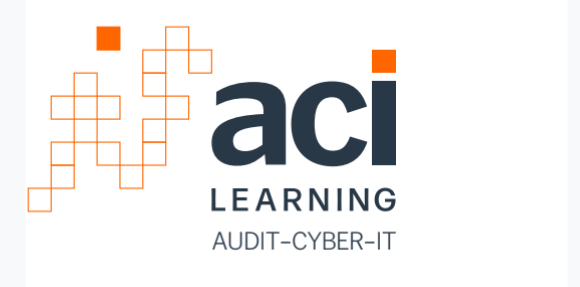 ACI Learning8200 IH-10 West Suite 1005San Antonio, Texas 78230Phone: (210)-277-4799Toll Free: (866) 378-0761Fax: (303) 768-0513Catalog Number 1, Volume Number 6, Revised 12/15/2020Effective Date 12/15/2020Approved and Regulated by the Texas Workforce Commission, Career Schools and Colleges, Austin, Texas.IntroductionACI Learning (hereinafter referred to as “The School”) offers job training programs that quickly close skill gaps and help individuals improve technical and management performance, producing rewarding careers and delivering an effective workforce for businesses across size and industry.  The School provides world-class technology and equipment for student training. The School is staffed with Instructors who must meet minimum certification standard in their field of specialty. The School is an Authorized Training Partner for Microsoft, EC-Council, and CompTIA. The School is approved by the State of Colorado Department of Education, Division of Private Occupational Schools (DPOS), Texas Veteran’s Commission, and by the Texas Workforce Commission (TWC).The owner of the School is Chong Moua. ACI Learning is headquartered in Englewood, CO and as of this writing, offers classes on four campuses: Colorado Springs, Englewood, Jacksonville, San Antonio and Irving. The School has the following history:January 2001: School is approved by the Colorado Board of Higher Education Department of Private Educational Schools under the name of Hensmann Training and Education Centers.February 2001: School opens its doors in Colorado Springs, CO and runs its first class.March 2001: School opens its second campus in Englewood, Colorado.July 2006: School is sold to new ownership. The acquiring company is LeaderQuest with one majority shareholder in George Cohlmia. School continues to operate as Hensmann Training and Education Centers through 2006 and into early 2007.April 2007: School officially changes its name from Hensmann Training and Education Centers to LeaderQuest.October 2014: School is approved by the Texas Workforce CommissionOctober 2015: Purchased Consultech Inc. in Jacksonville, FL and is approved by Florida Department of Education. October 2016: Dallas approved for GI BILL ® BenefitsJune 2018: School opens fifth campus in San Antonio, Tx.May 2019: Acquired by MisTI Training Institute.  Programs, policies and staff remain as-is.June 2020: School changes name from LeaderQuest to ACI LearningAdministration StaffKey Administrative Staff:Brett Shively- CEOJerry Kukuchka – Chief Financial OfficerTim Kalil – Chief Operations OfficerDavid Duke- Chief Product OfficerGary Van Prooyen- Chief Marketing OfficerBruce Stassen – Director of HR Jennifer Strobl – Director of Program OperationsDavid Koker- Campus Director- San AntonioBob Villareal – Campus Director – IrvingQwincy Houston – Campus Director – DenverChris Young – Campus Director – Colorado SpringsJennifer Mathis – Campus Director – Jacksonville Meghan Jurado –Compliance Manager/Lead SCOMary Walker – Accounting San Antonio Staff:David Koker – Campus Director – San AntonioAngie Murica- Career Training ConsultantStarla Condes- Career Training ConsultantMichele Cruz- Career Training ConsultantKarla Urbina- Employment Development ManagerSigourney Soughers- Frontline AssociateWilliam Wofford – Lead Technical Instructor FacultyWilliam Wofford- Lead Technical InstructorWilliam is an experienced instructor with hands-on experience in the real world.  He works with the students using real world examples and ensures that they are completely immersed in the material for understanding and practice.  He currently holds certifications in:CompTIA A+CompTIA Network +CompTIA Security +Programs Offered*Program Completion Length does not include self-study test prep time based on industry standard of 1 day of self-study test prep for each day of course lecture.Tuition and FeesClass ScheduleAll courses are determined by Vendor standards. Not all programs have been submitted for GI Bill ® benefits.  Please see our website at:  http://www.ACI Learningonline.com for our current class schedule as we offer classes as the need arises to better serve our students.  Full time Students:	Monday through Friday 8:00am – 5:00 pm with one-hour lunch break, mornings 8:00am to 12:00 pm or afternoons from 1:00pm to 5:00pm.  All full-time students attend 20 hours a week or more.Part-Time Students:	Monday through Friday 7:00pm – 11:00pm.  When an unexpected closure occurs due to extraordinary conditions such as inclement weather, students will be notified as soon as possible by phone and/or radio, and/or TV who provide closure information as a public service.  Classes are not held on the following holidays:	New Year’s Eve	Labor Day	New Year’s Day	Thanksgiving Day & the Friday following	Memorial Day	Christmas Eve	Independence Day	Christmas DayEntrance RequirementsThe school does not discriminate based on race, sex, religion, ethnic origin, or disability.Prospective students must have a high school diploma or equivalency diploma with the willingness to learn; and a working knowledge of computers would be greatly appreciated. We also screen our students to make sure they will be successful with our program.  In the event the applicant is unable to provide proof of secondary education, achieve a passing score of 17 on the Wonderlic Scholastic Level Exam.EnrollmentProspective students may enroll anytime. Late enrollments will be only one week prior to class start time and as late as one day into first class, depending on the program and the student has adequate experience.FacilitiesThe ACI Learning main corporate office is located in Denver at 6855 S. Havana St STE 200, Centennial CO 80112.  ACI Learning has a campus in Dallas, TX at 102 Decker Court, Ste 250, Irving, TX 75062.  ACI Learning also operates a training facility in Colorado Springs at 7450 Campus Dr, Ste 250, Colorado Springs, CO 80920 and a facility at 8663 BayPines Rd Bldg 4 Suite 104, Jacksonville FL 32256. The newest facility is located in San Antonio at 8200 IH-10 West Suite 1005, 78230. Hours of operation are from 8 am to 11 pm. All classrooms are furnished with the latest state-of-the-art equipment and furniture. A Resource Center, Study Center and Career Services Center are available to students. ACI Learning is a smoke-free environment. For those that smoke, designated smoking areas are located outside our training facilities. Below is a full accounting of each of the school’s facilities as of April 15, 2020: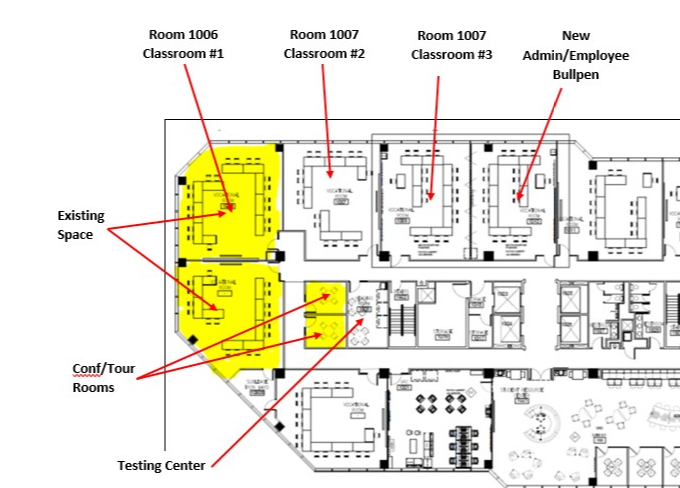 Placement AssistanceACI Learning offers job lead referrals as they are sent to us from employers. However, we make no guarantee, express or imply of future employment. Current law prohibits any school from guaranteeing job placement as an inducement to enroll students. Attendance RequirementsStudents are expected to arrive on time for classes with the proper materials and attitude. An overall attendance rate of at least 80% is required. Instructors take attendance on a daily basis through an attendance log that is submitted to student services by 11:00AM each day and added to the student’s file. On that attendance log, instructors mark whether the student was tardy, absent, or partial. Instructors may request students to withdraw from a course or program if excessive absences of over 75% or tardiness lead to unsatisfactory progress. Students who fall behind the 80% attendance rate or the 80% lab participation rate will be put on academic probation by student services and if they fall under 75% will automatically be dropped from the program.  If students using VA benefits exceeds 75% total absences per period will be terminated from their VA benefits for unsatisfactory attendance. All students will be given one additional training period after they are put on probation to meet requirement or will be terminated at that time. ACI Learning will not terminate the enrollment of a student for lack of attendance at a point at which a refund would not be due (75%).  We will charge for a full day of absence if the student fails to attend all of the scheduled classes on a scheduled class day and will charge for a partial day of absence for any period of absence during the day. We measure class in two hour increments, any attendance over six hours is considered a full day and any attendance under two hours will be considered an absence.  ACI Learning does not consider school holidays, such as summer vacation and Christmas holidays, etc., as days of absence. In order to show that the cause of unsatisfactory attendance has been removed, students must show good attendance (as defined) for one period after being terminated for unsatisfactory attendance.  After such time, the student may be recertified for VA education benefits.Students who are unable to continue classes for medical reasons or severe personal problems will be required to take a leave of absence until that are able to return to class. Proper documentation will be required to substantiate a student’s withdrawal. We also offer an audit policy. Students can come and refresh any class on a space availability basis. In a 12-month calendar period, a student may have no more than two leaves of absence.  For a program with course time of 200 hours or less, a student may be on leave of absence for a total of 30 calendar days with proper notification and planning with their Learning Consultant.A student who is obligated for the full tuition may request a grade of “incomplete” if the student withdraws for an appropriate reason unrelated to the student’s academic status.  A student who receives a grade of incomplete may re-enroll in the program during the 12-month period following the date the student withdraws and complete those incomplete subjects without payment or additional tuition for that portion of the course or program.Certification PolicyAs part of our commitment to student success, unless otherwise noted, ACI Learning covers the cost of one certification attempt per class for students that meet the preparation guidelines.  Upon completion of study time, one certification attempt per completed class outlined on the registration paperwork will be covered to enable the student to complete their education.  Students are eligible to schedule a certification attempt appointment after completing each class in their program.  The following policy statements outline conditions and requirements associated with certification:It is highly recommended that any certification prep, labs, study guides and materials included in the program are completed before attempting certification.  It is the Student’s responsibility, and to their advantage, to utilize resources both included in the program and outside of the program to ensure their readiness. For every hour of class time, we expect a student to study an additional 2 to 3 hours on their own to be able to pass the vendor certification.Students are encouraged to take all certifications at the ACI Learning facility on campus.  Students must complete 80% of class before they can request their certification appointment be covered by contacting: clientservices@acilearning.com .Students are limited to only one attempt per class.  In the event a student fails an attempt, they will have three options:Exchange one of the other course attempts included in a program Pay out of pocket Elect not to retake and move on to the other courses in the programOnce registered at our center, ACI Learning requires a minimum of 48 hours in advance for reschedule or the appointment may be void.  Missed appointments cannot be recovered and eligibility to take that attempt will be lost.Certification attempts are required to be taken within 6 months from the last day of a completed class at the campus facility in order to complete training.  Requests for certification attempts outside of this window are granted at ACI Learning’s discretion. ACE Credit ASSESSMENTACE credits are an optional way for students to link their studies into credits that may be transferable to other schools and colleges.  These credits are not required in order to complete the training program and are not part of tuition and fees.  Any student wishing to participate in ACE credits does so voluntarily and covers the cost of all credits.In order to be granted ACE credits for qualifying classes, a student must take and achieve a 70% or higher score on the class assessment.  The assessment links objectives and learning outcomes covered during the course. It is designed to evaluate the knowledge and skills the student has obtained by the completion of class, and was created by experienced faculty who hold credentials associated with the subject matter. If the student does not score a least 70%, a retake assessment can be attempted. The retake assessment score is considered final and no additional retakes will be offered. Students re-sitting classes will not be eligible to take the assessment. In order to qualify to sit for the assessment, students must:Meet the required 80% participation/attendance by the last day of class. Students who elect to earn ACE credit hours for the course will need to score a minimum of 70% on the assessment. If student does not elect to earn ACE credit for the course, the score will be recorded but will not affect student status. If the student does not attend and complete the assessment on the last day of class due to a documented unforeseen circumstance outside of their control (emergency, medical, weather), permission may be granted to reschedule the assessment if the student contacts Client Services within 24 hours of their absence. If the student does not attend and complete the assessment on the last day of class, with no documented unforeseen circumstance outside of their control (emergency, medical, weather) or with no communication to ACI Learning, the student may not receive participation for the last day of class, nor receive ACE credits and may need to retake the class to earn completion and be granted another opportunity to take the assessment. aci VIRTUAL LIVE offerings- HYBRIDACI Learning offers the opportunity to attend our classes in a hybrid synchronous learning session.  Students will be taught in real-time, with their questions addressed by an instructor over audio and in chat. Students will participate in guided labs operated on state-of-the-art virtual servers and are guided through each exercise using the latest online texts.  Students can attend in person on campus, or with the ability to log-in online and complete the course offsite if approved to do so.ACI Learning records all virtual classroom sessions for internal audit and compliance purposes. By logging into your course you are consenting to being recorded.  Recorded Class content will not be distributed to any outside entityGrading System/Progress ReportsOur grading system is pass/fail as required by vendor certification.  Student must be present in 80% of classes and must participate in 80% of course labs or else they will be put on academic probation.  If the student falls below the 75% attendance and/or lab completion the student will be evaluated on course content and asked to re-sit the course at a later date if needed.  All students will be given one additional training period after they are put on probation to meet requirements or will be terminated at that time.  For programs 40 hours and under, there will be no probationary periods.  For programs 80 hours and above, a probationary period of 40 hours will be implemented.  Students receive certificates of completion at the end of each course if the above requirements are met.  All students have the option of refreshing classes for the lifetime of the course while it is being offered at no additional cost.  Students may have a Progress report completed by their Instructor at the end of every course upon request. Re-Admission PolicyThe school may allow a student whose enrollment was terminated for unsatisfactory progress to reenroll after a minimum of one probationary progress evaluation period. For programs 40 hours and under, there will be no probationary periods.  For programs 80 hours and above, a probationary period of 40 hours will be implemented.  Such reenrollment does not circumvent the approved refund policy.Graduation PolicyTo graduate and receive a Certificate of Completion, students must be present in 80% of classes and must participate and successfully complete 80% of course labs.Reschedule PolicyACI Learning is committed to keeping class sizes small in order to facilitate a high quality learning environment for our Students.  Many classes are full at 14-18 Students; because of this we have to minimize reschedules as much as possible Taking into account any unforeseen circumstances that may occur, ACI Learning’s Reschedule Policy allows any student to reschedule their classes within their Program a maximum amount of 2 times total with no penalty or charge.  Beyond two reschedules, ACI Learning Students will be dropped from their program and provided a refund for the remaining classes per the cancellation policy below.  Cancellation and Refund PolicyA full refund will be made to any student who cancels the enrollment contract within 72 hours (until midnight of the third day excluding Saturdays, Sundays and legal holidays) after the enrollment contract is signed or within the student’s first three scheduled class days.1.	Refund computations will be based on scheduled course time of class attendance through the last date of attendance.  Leaves of absence, suspensions and school holidays will not be counted as part of the scheduled class attendance.2.	The effective date of termination for refund purposes will be the earliest of the following:(a)	The last day of attendance, if the student is terminated by the school;(b)	The date of receipt of written notice from the student; or(c)	Ten school days following the last date of attendance.3.	If tuition and fees are collected in advance of entrance, and if after expiration of the 72-hour cancellation privilege the student does not enter school, not more than $100 in nonrefundable administrative fees shall be retained by the school for the entire residence program or synchronous distance education course.4.	If a student enters a residence or synchronous distance education program and withdraws or is otherwise terminated, the school or college may retain not more than $100 in nonrefundable administrative fees for the entire program.  The minimum refund of the remaining tuition and fees will be the pro rata portion of tuition, fees, and other charges that the number of hours remaining in the portion of the course or program for which the student has been charged after the effective date of termination bears to the total number of hours in the portion of the course or program for which the student has been charged, except that a student may not collect a refund if the student has completed 75 percent or more of the total number of hours in the portion of the program for which the student has been charged on the effective date of termination.5.	Refunds for items of extra expense to the student, such as books, tools, or other supplies should be handled separately from refund of tuition and other academic fees.  The student will not be required to purchase instructional supplies, books and tools until such time as these materials are required.  Once these materials are purchased, no refund will be made.  For full refunds, the school can withhold costs for these types of items from the refund as long as they were necessary for the portion of the program attended and separately stated in the enrollment agreement. Any such items not required for the portion of the program attended must be included in the refund.6.	A student who withdraws for a reason unrelated to the student’s academic status after the 75 percent completion mark and requests a grade at the time of withdrawal shall be given a grade of “incomplete” and permitted to re-enroll in the course or program during the 12-month period following the date the student withdrew without payment of additional tuition for that portion of the course or program.7.	A full refund of all tuition and fees is due and refundable in each of the following cases:An enrollee is not accepted by the school;If the course of instruction is discontinued by the school and this prevents the student from completing the course; orIf the student's enrollment was procured as a result of any misrepresentation in advertising, promotional materials of the school, or representations by the owner or representatives of the school.A full or partial refund may also be due in other circumstances of program deficiencies or violations of requirements for career schools and colleges. 8.	REFUND POLICY FOR STUDENTS CALLED TO ACTIVE MILITARY SERVICE.  A student of the school or college who withdraws from the school or college as a result of the student being called to active duty in a military service of the United States or the Texas National Guard may elect one of the following options for each program in which the student is enrolled:(a)	if tuition and fees are collected in advance of the withdrawal, a pro rata refund of any tuition, fees, or other charges paid by the student for the program and a cancellation of any unpaid tuition, fees, or other charges owed by the student for the portion of the program the student does not complete following withdrawal;(b)	a grade of incomplete with the designation "withdrawn-military" for the courses in the program, other than courses for which the student has previously received a grade on the student's transcript, and the right to re-enroll in the program, or a substantially equivalent program if that program is no longer available, not later than the first anniversary of the date the student is discharged from active military duty without payment of additional tuition, fees, or other charges for the program other than any previously unpaid balance of the original tuition, fees, and charges for books for the program; or(c)	the assignment of an appropriate final grade or credit for the courses in the program, but only if the instructor or instructors of the program determine that the student has:(1)	satisfactorily completed at least 90 percent of the required coursework for the program; and(2)	demonstrated sufficient mastery of the program material to receive credit for completing the program.9.	The payment of refunds will be totally completed such that the refund instrument has been negotiated or credited into the proper account(s), within 60 days after the effective date of termination.Conduct PolicyStudents are expected to act in an adult manner. Possessions of weapons, illegal drugs, and alcohol of any kind are not allowed at any time. The school does not tolerate sexual harassment. Any violation of school policies may result in permanent dismissal from school.Student ComplaintsStudent complaints will be brought to the attention of the School in order to be resolved by emailing david.koker@acilearning.com .  If the student complaint cannot be resolved between the student and the school, a student may contact the State authorizing body for the school – typically that would be the Division of Private Occupational Schools. In Texas, complaints can be mailed to:TWC-Career Schools and Colleges101 East 15th Street, Room 226TAustin, Texas, 78778-0001 faxed to (512) 936-3111; or emailed www.texasworkforce.org/careerschoolstudents. All student complaints must be submitted to the school and Division in writing. There is a two-year limitation on Division action on student complaints.Educational ServicesACI Learning’s primary educational format is traditional classroom instruction with online content as an adjunct learning resource. When the student’s schedule or personal circumstance prevents them from participating physically, ACI Learning does provide instructor led online training as an alternate method of training. Each ACI Learning training facility offers students a break room and a study area for their convenience.Previous CreditsCredit for previous education will be evaluated and when appropriate, credit will be granted and the program shortened accordingly. ACI Learning does not guarantee the transferability of its credits to any other institution unless there is written agreement with another institution. DismissalAny student may be dismissed for violations of rules and regulations of the school, as set forth in the school’s publications. A student also may be withdrawn from classes if he or she does not prepare sufficiently, neglects assignments, or makes unsatisfactory progress. The director, after consultation with all parties involved, makes the final decision. Student Grievance ProcedureStudents can bring any grievance to the attention of the school in order for the school to help resolve any issues that may occur. Grievances should be sent via email to the Campus Director at dkoker@acilearning.com.   Any grievances unresolved by the school should be sent to:Texas Workforce Commission
Career Schools and Colleges
101 E. 15th Street
Austin, TX 78778-0001APPROVED AND REGULATED BY THE TEXAS WORKFORCE COMMISSION, CAREER SCHOOLS AND COLLEGES, AUSTIN, TEXAS.ProgramsTechnical Support Specialist (TSS)Program DescriptionThis program is designed to quickly help individuals get to work in entry level jobs in the field of IT as Technical Support Specialists. This program develops the skills required to perform the following job functions:Install, build, maintain, and configure personal computers, laptop computers, and printersPrinciples of physical and TCP/IP networks, as well as the operational and professional procedures as an IT technicianSupport personal computers, mobile devices, and small networks in a business settingTroubleshoot hardware and software Install and configure Windows and other Operating SystemsExamine server hardware and software, disaster recovery strategiesPerform installation, troubleshooting, and management functions in the Windows Client operating system environment.The program also introduces the principles and core elements of IT service management (ITSM) based on ITIL frameworkAdmission RequirementsIndividuals applying for this program are required to:Interview with a Career Training ConsultantBe at least 18 years of age Present proof of secondary education (high school diploma or GED certificate) In the event the applicant is unable to provide proof of secondary education, achieve a passing score of 17 on the Wonderlic Scholastic Level Exam.Program OutlineThe approximate time required to complete this program is three weeks for day students and six weeks for evening students.Class ScheduleDay students will attend classes Monday through Friday from 8:00AM to 5:00 PM for 25 days. Classes for evening students will be held on Monday through Friday 7:00 to 11:00pm. For day students, an hour lunch break will be taken every day from 11:30AM to 12:30PM with four 10 minutes breaks dispersed throughout the day. For evening students, there will be no meal time allowed but there will be two 10 minute breaks taken throughout the evening.Tuition and FeesRegistration:		$0
Tuition:			$7,818
Labs:			$267
Total Tuition Fee:	$8,085Targeted Job RolesTechnical Support SpecialistHelpdesk TechnicianComputer TechnicianIT Support SpecialistSubject Descriptions and SyllabiITIL foundationscourse DESCRIPTIONBased on the ITIL best practice service lifecycle methodology, this subject provides a practical understanding of the key concepts, principles, processes, and functions that enable successful IT Service Management (ITSM) provisioning. The course intent is to provide proven practical guidance on how to successfully introduce an integrated IT Service Management framework and how best practices can be adopted and adapted within an organization. It also prepares students for the ITIL Foundation Certificate.  This is for IT practitioners involved in the strategy, design, implementation and on-going delivery of business-used IT services and for anyone who requires an insight into Service Management best practices.course OBJECTIVESUpon completion of the ITIL Foundations training, participants will understand:Key concepts of ITILImportant principles for improving IT operations and project successVital processes and functionsPractical guidance for applying ITIL to everyday IT project situationsHow to align with business, control costs, and improve IT service qualityStrategies to balance IT resourcesTargeted Job RolesIT Professionals with an interest in Service ManagementAdmission RequirementsIndividuals applying for this program are required to:Interview with a Career Training ConsultantBe at least 18 years of age Present proof of secondary education (high school diploma or GED certificate) In the event the applicant is unable to provide proof of secondary education, achieve a passing score of 17 on the Wonderlic Scholastic Level Exam.PREREQUISITESBasic computer literacy Basic PC Operating System navigation skillsBasic Internet usage skills Class ScheduleDay students will attend weekday classes from 8:00AM to 5:00PM for five days. Classes for evening students will be held Monday through Friday from 7:00 PM to 11:00 PM. For day students, an hour lunch break will be taken every day from 11:30AM to 12:30PM with four 10 minute breaks dispersed throughout the day. For evening students, there will be no meal time allowed but there will be two 10 minute breaks taken throughout the evening.course hoursThe approximate time required to complete this program is five days for day students, and approximately 10 nights for evening students.REQUIRED TEXTBOOKITIL 4 Foundation Course Developer: Logical OperationsAuthors: Patrick Von Schlag ITIL ExpertLaurie PerryPublish Date 2019INSTRUCTIONAL METHODSLecture Overhead slidesLabsMAXIMUM STUDENT TO INSTRUCTOR RATIO20:1course OUTLINEDay 1Module 1: IntroductionIntroduction/HousekeepingIntroduction to key ITIL conceptsIT as a ServiceIntroduction to processes and process managementThe Service Lifecycle approachModule 2: Service StrategyPurpose, goal, objectives & ScopeValue Creation through ServicesAssets - Resources and CapabilitiesService Strategy - Main activitiesService Strategy processesService Portfolio managementDemand managementFinancial managementBusiness Relationship ManagementDay 2Module 3: Service DesignPurpose, goal, objectives & ScopeService Design processesThe 4 P'sService Design aspectsService Catalog ManagementService Level ManagementCapacity ManagementAvailability ManagementIT Service Continuity ManagementService PortfolioInformation Security ManagementSupplier managementDesign CoordinationModule 4: Service TransitionPurpose, goal, objectives & ScopeService Transition value to the businessTechnology and architecture in Service TransitionService Transition ProcessesChange ManagementThe 7 R's of Change ManagementService Asset and Configuration ManagementRelease and Deployment ManagementKnowledge ManagementDay 3Module 5: Service OperationPurpose, goal, objectives & ScopeService Operation definitionsThe Service DeskTechnical ManagementApplication ManagementIT Operations ManagementService Operations ProcessesEvent ManagementRequest FulfillmentProblem ManagementAccess ManagementReview SessionDay 4Module 6: Continual Service ImprovementPurpose, goal, objectives & ScopeModels and ProcessesThe Deming CycleMeasurement and metricsContinual Service Improvement activitiesRisk managementContinual Service Improvement interfacesInterface with Service Level ManagementReview SessionDay 5Review SessionCertification AttemptGrading Grading will be assigned as follows:Attendance: 75%Exercise Participation: 25% CompTIA A+ 1001 EssentialsThis course will build on the student's existing user-level knowledge and experience with personal computer (PC) hardware to present fundamental skills and concepts that are used on the job. In this course, the student will acquire the essential skills and information needed to install, configure, troubleshoot, upgrade, and perform preventive maintenance on PCs and mobile device hardware. The CompTIA A+  course can benefit the student in two ways. Whether working in a 
mobile or corporate environment with a high level of face-to-face customer interaction, where client 
communication and client training are important, or in an environment with limited customer 
interaction and an emphasis on hardware activities, this course provides the background knowledge and skills required to be a successful A+ technician. In this course, the student will install, configure, optimize, troubleshoot, repair, upgrade, and perform preventive maintenance on personal computers, digital devices, and operating systems. COURSE OBJECTIVES 
 Install and configure PC system unit components and peripheral devices.Install, configure, and troubleshoot display and multimedia devices.Install, configure, and troubleshoot storage devices.Install, configure, and troubleshoot internal system components.Explain network infrastructure concepts.Configure and troubleshoot network connections.Implement client virtualization and cloud computing.Support and troubleshoot laptops.Support and troubleshoot mobile devices.Install, configure, and troubleshoot print devices.Course hoursThe approximate time required to complete this program is five days for day students, and approximately 10 nights for night students. REQUIRED COURSEWARE CompTIA A+ Certification, Exam 220-1001 (ebook from CompTIA) ACI Learning Learning Management System Student Portal TestOut Test Prep Professor Messer Guides TestOut Labs and ACI Learning Labs iNSTRUCTIONAL METHODS Lecture Overhead slides Labs (virtual) Hand on in-class PC buildVideos Assessments COURSE OutlineDay 1Introductions/Policy Overview/Course DescriptionLesson 1: Installing and Configuring PC Components	Topic A: Use Appropriate Safety Procedures	Topic B: PC Components	Topic C: Common Connection Interfaces	Topic D: Install Peripheral Devices	Topic E: Troubleshooting Methodology		Labs: 1.1.3; 1.1.5; 1.2.7; 2.5.6;Lesson 2: Installing, Configuring, and Troubleshooting Display and Multimedia Devices	Topic A: Install and Configure Display Devices	Topic B: Troubleshoot Display Devices	Topic C: Install and Configure Multimedia Devices		Labs: 3.12.5; 3.13.7;Day 2Lesson 3: Installing, Configuring, and Troubleshooting Storage Devices	Topic A: Install System Memory	Topic B: Install and Configure Mass Storage Devices	Topic C: Install and Configure Removable Storage	Topic D: Configure RAID	Topic E: Troubleshoot Storage Devices		Lab: 3.8.3; 3.8.7; 3.9.4; 3.9.5; 3.11.4;Lesson 4: Installing, Configuring, and Troubleshooting Internal System Components	Topic A: Install and Upgrade CPUs	Topic B: Configure and Update BIOS/UEFI	Topic C: Install Power Supplies	Topic D: Troubleshoot Internal System Components	Topic E: Configure a Custom PC                             Labs: Peripheral - 4.1.3; 4.2.3;Lesson 5: Network Infrastructure Concepts	Topic A: Wired Networks	Topic B: Network Hardware Devices	Topic C: Wireless Networks	Topic D: Internet Connection Types	Topic E: Network Configuration Concepts	Topic F: Network Services		Labs: Wired - 6.2.6; 6.6.5; 6.6.6; 6.8.3; 6.8.4; (build a CAT 5 cable and test)                             Labs: Wireless - 7.1.7; 7.1.8; 7.1.9; 7.1.10; 7.3.7; 7.4.4; 7.5.3 (practice questions)Day 3Lesson 6: Configuring and Troubleshooting Networks	Topic A: Configure Network Connection Settings	Topic B: Install and Configure SOHO Networks	Topic C: Configure SOHO Network Security	Topic D: Configure Remote Access	Topic E: Troubleshoot Network Connections	Topic F: Install and Configure IoT Devices		Labs: 6.9.3; 6.9.4; 6.9.5; 6.9.6; 6.10.4; 6.10.5Lesson 7: Implementing Client Virtualization and Cloud Computing	Topic A: Configure Client-Side Virtualization	Topic B: Cloud Computing Concepts		Labs: No labsLesson 8: Supporting and Troubleshooting Laptops	Topic A: Use Laptop Features	Topic B: Install and Configure Laptop Hardware	Topic C: Troubleshoot Common Laptop Issues		Labs: 9.3.5; 9.3.6; 9.4.5 (practice questions)Day 4Lesson 9: Supporting and Troubleshooting Mobile Devices	Topic A: Mobile Device Types	Topic B: Connect and Configure Mobile Device Accessories	Topic C: Configure Mobile Device Network Connectivity	Topic D: Support Mobile Apps	Topic E: Secure Mobile Devices	Topic F: Troubleshoot Mobile Device Issues		Labs: 9.6.7; 9.7.4;Lesson 10: Installing, Configuring, and Troubleshooting Print Devices	Topic A: Maintain Laser Printers	Topic B: Maintain Inkjet Printers	Topic C: Maintain Impact, Thermal, and 3D Printers	Topic D: Install and Configure Printers	Topic E: Troubleshoot Print Device Issues	Topic F: Install and Configure Imaging Devices		Labs: 4.3.3; 4.5.8; 4.6.4; 4.6.5Non-Virtual Labs:Operational Procedures - create and deploy an image using Clonezilla; configure Windows backup;Capstone Testout - 14.1 - Build a computer from scratch (using our build PC kit); install an OS; connect it to the network; connect it to a printer - using all our devices.  (Lab manual will be updated, when instructors have had a chance to build one of the kits).  We need an additional kit (# 11) to use for spare parts and troubleshooting.             14.4 - Create a home office network; install and configure a wireless router (using one we provide)           14.6 - Troubleshoot a mobile deviceStudents need a USB drive for Clonezilla; CD to put the OS on; external hard drives to store/deploy the image.Day 5 Evaluation Time: After the last lesson of class, students will be given 20 minutes to log into ACI Learning Learning Portal to access and complete the evaluation for their class.Assessment: 1 hour timed assessment (Break for 30 or 60 minute lunch)Assessment Review: If the assessment score is lower than 70%, after the initial assessment review the student will have option to retake another assessment.GRADINGIn order for students to successfully complete the course, they must meet the course participation/attendance and lab completion requirements. Additionally, students seeking an ACE credit recommendation must score a 70 percent or higher on the final exam. Students who are not seeking an ACE credit recommendation are not required to complete the final exam. CompTIA A+ Practical Applications 1002COURSE DESCRIPTION This course is designed for individuals who have basic computer user skills and who are interested in obtaining a job as an entry-level IT technician.  This course is also designed for students who are seeking the CompTIA A+ certification and who want to prepare for the CompTIA A+ Core 2 220-1002 Certification.To ensure your success in this course you should have experience with basic computer user skills, be able to complete tasks in a Microsoft Windows environment, be able to search for, browse and access information on the Internet and have a basic knowledge of computing concepts. COURSE OBJECTIVES    Supporting Operating Systems    Installing, Configuring and Maintaining Operating Systems	    Maintaining and Troubleshooting Microsoft Windows    Configuring and Troubleshooting Networks    Managing Users, Workstations, and Shared Resource    Security Concepts    Securing Workstations and Data    Troubleshooting Workstations Security Issues    Supporting and Troubleshooting Mobile Devices    Implementing Operational Procedurescourse hoursThe approximate time required to complete this program is five days for day students, and approximately 10 nights for night students. REQUIRED COURSEWARE CompTIA A+ Certification, 220-1002 (ebook from CompTIA) ACI Learning Learning Management System Student Portal TestOut Test Prep Professor Messer Guides TestOut Labs and ACI Learning Labs INSTRUCTIONAL METHODS Lecture Overhead slides Labs (virtual) and in-class Videos Assessments COURSE OUTLINE Day 1Introductions/Policy Overview/Course DescriptionLesson 1: Supporting Operation SystemsTopic A: Identify Common Operation SystemsTopic B: Use Windows Features and ToolsLab 12.1.13 – Use System Commands (Core 2 – Operating Systems)Topic C: Manage Files in WindowsLab 11.2.5 – Manage Files (Core 2 – Operating Systems)Lab 11.2.9 – Manage Files and Folders (Core 2 – Operating Systems)Topic D: Manage Disks in Windows	Lab 5.6.3 – Create Volumes (Core 2 – Operating Systems)Lab 5.6.5 – Format Drives (Core 2 – Operating Systems)Lab 5.7.5 – Add Space to Existing Volumes (Core 2 – Operating Systems)Lab 5.8.4 – Implement Storage Spaces (Core 2 – Operating Systems)Lab 5.9.6 – Perform Disk Maintenance (Core 2 – Operating Systems)Topic E: Manage Devices in WindowsLab 4.5.8 – Manage Devices (Core 2 – Software Troubleshooting)Lab 4.6.4 – Manage Devices 1 (Core 2 – Software Troubleshooting)Lab 4.6.5 – Manage Devices 2 (Core 2 – Software Troubleshooting)Lesson 2: Installing, configuring and Maintaining Operating SystemsTopic A: Configure and Use LinuxLab 1.4.4 – Use Shell Commands (Core 2 – Operating Systems)Lab 1.4.5 – Shut Down a Linux System (Core 2 – Operating Systems)Lab 12.8.5 – Manage Linux Processes (Core 2 – Operating Systems)Lab 12.8.5 – Manage Linux Processes (Core 2 – Operating Systems)Topic B: Configure and Use macOSTopic C: Install and Upgrade Operation SystemsLab 10.3.3 – Prepare Disks for Installation (Core 2 – Operating Systems)Lab 10.3.5 – Install an Workstation Image using PXE (Core 2 – Operating Systems)Topic D: Maintain OSsLab 11.5.6 – Manage the Linux File System (Core 2 – Operating Systems)Lab 11.5.7 – Manage Linux File Ownership (Core 2 – Operating Systems)Lab 12.11.6 – Back Up the Computer (Core 2 – Operating Systems)Lab 12.11.7 – Configure File History (Core 2 – Operating Systems)Lab 12.12.3 – Create a Restore Point (Core 2 – Operating Systems)Lab 13.6.6 – Configure Windows Defender (Core 2 – Security)Lesson 3: Maintaining and Troubleshooting Microsoft WindowsTopic A: Install and Manger Windows ApplicationsTopic B: Manage Windows PerformanceTopic C: Troubleshoot Windows Day 2Lesson 4: Configuring and Troubleshooting NetworksTopic A: Configure Network Connections SettingsTopic B: Install and Configure SOHO NetworksTopic C: Configure SOHO Network SecurityTopic D: Configure Remote Access Topic E: Troubleshoot Network ConnectionsLesson 5: Managing Users, Workstations, and Shared ResourceTopic A: Manage UsersLab 12.4.6 – Create User Accounts (Core 2 – Operating Systems)Lab 12.5.6 – Manage Users and Groups (Core 2 – Operating Systems)Topic B: Configure Shared ResourcesLab 11.4.6 – Share and Secure Folders (Core 2 – Security)Topic C: Configure Active Directory Accounts and PoliciesLab 12.4.3 – Join a Workstation to a Domain (Core 2 – Operating Systems)Lab 12.4.7 – Create OUs (Core 2 – Operating Systems)Lab 12.4.8 – Delete OUs (Core 2 – Operating Systems)Day 3Lesson 6: Security ConceptsTopic A: Logical Security ConceptTopic B: Threats and VulnerabilitiesTopic C: Physical Security MeasuresLesson 7: Securing Workstations and DataTopic A: Implement Security Best PracticesLab 13.3.6 – Require a Screen Saver Password (Core 2 – Security)Lab 13.5.4 – Configure BIOS/UEFI Security (Core 2 – Security)Topic B: Implement Data Projection PoliciesLab 11.3.4 – Configure NTFS Permissions (Core 2 – Security)Lab 13.8.4 – Configure File Encryption (Core 2 – Security)Topic C: Project Data during Incident ResponseLesson 8: Troubleshooting Workstations Security IssuesTopic A: Detect, Remove and Prevent MalwareTopic B: Troubleshoot Common Workstation Security IssuesDay 4Lesson 9: Supporting and Troubleshooting Mobile DevicesTopic A: Secure Mobile DevicesTopic B: Troubleshoot Mobile Devices IssuesLesson 10: Implementing Operational ProceduresTopic A: User Appropriate Safety ProceduresTopic B: Environmental Impacts and ControlsTopic C: Create and Maintain DocumentationLab 12.10.4 – Configure Windows Update (Core 2 – Operating Systems)Lab 12.10.8 – Update Firmware (Core 2 – Operating Systems)Topic D: Implement Disaster Prevention and Recovery MethodsLab 2.5.6 – Install a UPS (Core 2 – Operational Procedures)Topic E: Basic Scripting ConceptsTopic F: Professionalism and CommunicationDay 5Evaluation Time: After the last lesson of class, students will be given 20 minutes to log into ACI Learning Learning Portal to access and complete the evaluation for their class.Assessment: 1 hour timed assessment (Break for 30 or 60 minute lunch)Assessment Review: If the assessment score is lower than 70%, after the initial assessment review the student will have option to retake another assessment.GRADINGIn order for students to successfully complete the course, they must meet the course participation/attendance and lab completion requirements. Additionally, students seeking an ACE credit recommendation must score a 70 percent or higher on the final exam. Students who are not seeking an ACE credit recommendation are not required to complete the final exam.    Computer User Support Specialist (CUSS)Program DescriptionThis program is designed to help individuals get jobs in the technical support and service field as end user support specialists. This program develops the skills required to perform the following job functions:The program introduces the principles and core elements of IT service management (ITSM) based on ITIL frameworkInstall, configure, upgrade, and maintain PC workstations, focusing on the Windows Operating System. Resolve PC, OS, and network connectivity issues and implement security practices.  Manage, maintain, troubleshoot, basic network infrastructure, describe networking technologies, basic design principles, and adhere to wiring standards.  Perform compliance and operational security tasksAnticipate, identify and prevent threats and vulnerabilitiesManage application, data and host securityPerform access control and identity management functionsUnderstand basic Cryptography conceptsInstall, configure, upgrade, maintain, and troubleshoot servers. Examine server hardware and software, disaster recovery strategies.Perform installation, troubleshooting, and management functions in the Windows Client operating system environment.Troubleshoot security system issues, such as Encrypting File Systems (EFS) BitLocker Drive Encryption, and file permissions.Admission RequirementsIndividuals applying for this program are required to:Interview with a Career Training ConsultantBe at least 18 years of age Present proof of secondary education (high school diploma or GED certificate) In the event the applicant is unable to provide proof of secondary education, achieve a passing score of 17 on the Wonderlic Scholastic Level Exam.Program OutlineThe approximate time required to complete this program is 25 days for day students and 50 nights for evening students.Class ScheduleDay students will attend classes Monday through Friday from 8:00AM to 5:00PM for 25 days. Classes for evening students will be held Mondays through Fridays from 7:00PM to 11:00PM. For day students, an hour lunch break will be taken every day from 11:30AM to 12:30PM with four 10 minutes breaks dispersed throughout the day. For evening students, there will be no meal time allowed but there will be two 10 minute breaks taken throughout the evening.Tuition and FeesRegistration:		$0
Tuition:			$13,342
Labs:			$533
Total Tuition Fee:	$13,875Targeted Job RolesEnd User Support SpecialistService TechnicianTechnical Support Specialist Help Desk Specialist Desktop Support Specialist Security Administrator Subject Descriptions and SyllabiITIL v4 foundationscourse DESCRIPTIONBased on the ITIL best practice service lifecycle methodology, this subject provides a practical understanding of the key concepts, principles, processes, and functions that enable successful IT Service Management (ITSM) provisioning. The course intent is to provide proven practical guidance on how to successfully introduce an integrated IT Service Management framework and how best practices can be adopted and adapted within an organization. It also prepares students for the ITIL Foundation Certification. This is for IT practitioners involved in the strategy, design, implementation and on-going delivery of business-used IT services and for anyone who requires an insight into Service Management best practices.course OBJECTIVESUpon completion of the 5-Day ITIL Foundations training, participants will understand:Key concepts of ITILImportant principles for improving IT operations and project successVital processes and functionsPractical guidance for applying ITIL to everyday IT project situationsHow to align with business, control costs, and improve IT service qualityStrategies to balance IT resourcesTargeted Job RolesIT Professionals with an interest in Service ManagementAdmission RequirementsIndividuals applying for this program are required to:Interview with a Career Training ConsultantBe at least 18 years of age Present proof of secondary education (high school diploma or GED certificate) In the event the applicant is unable to provide proof of secondary education, achieve a passing score of 17 on the Wonderlic Scholastic Level Exam.PREREQUISITESBasic computer literacy Basic PC Operating System navigation skillsBasic Internet usage skills course hoursThe approximate time required to complete this program is five days for day students, and approximately 10 nights for evening students.REQUIRED TEXTBOOKITIL 4 Foundation Course Developer: Logical OperationsAuthors: Patrick Von Schlag ITIL ExpertLaurie PerryPublish Date 2019INSTRUCTIONAL METHODSLecture Overhead slidesLabsMAXIMUM STUDENT TO INSTRUCTOR RATIO20:1course OUTLINEDay 1Module 1: IntroductionIntroduction/HousekeepingIntroduction to key ITIL conceptsIT as a ServiceIntroduction to processes and process managementThe Service Lifecycle approachModule 2: Service StrategyPurpose, goal, objectives & ScopeValue Creation through ServicesAssets - Resources and CapabilitiesService Strategy - Main activitiesService Strategy processesService Portfolio managementDemand managementFinancial managementBusiness Relationship ManagementDay 2Module 3: Service DesignPurpose, goal, objectives & ScopeService Design processesThe 4 P'sService Design aspectsService Catalog ManagementService Level ManagementCapacity ManagementAvailability ManagementIT Service Continuity ManagementService PortfolioInformation Security ManagementSupplier managementDesign CoordinationModule 4: Service TransitionPurpose, goal, objectives & ScopeService Transition value to the businessTechnology and architecture in Service TransitionService Transition ProcessesChange ManagementThe 7 R's of Change ManagementService Asset and Configuration ManagementRelease and Deployment ManagementKnowledge ManagementDay 3Module 5: Service OperationPurpose, goal, objectives & ScopeService Operation definitionsThe Service DeskTechnical ManagementApplication ManagementIT Operations ManagementService Operations ProcessesEvent ManagementRequest FulfillmentProblem ManagementAccess ManagementModule 6: Continual Service ImprovementPurpose, goal, objectives & ScopeModels and ProcessesThe Deming CycleMeasurement and metricsContinual Service Improvement activitiesRisk managementContinual Service Improvement interfacesInterface with Service Level ManagementDay 4Review of Service StrategyReview of Service DesignReview of Service TransitionReview of Service OperationReview of Continual Service ImprovementDay 5Certification prepCertification AttemptGrading Grading will be assigned as follows:Attendance: 75%Exercise Participation: 25% CompTIA A+ 1001 EssentialsThis course will build on the student's existing user-level knowledge and experience with personal computer (PC) hardware to present fundamental skills and concepts that are used on the job. In this course, the student will acquire the essential skills and information needed to install, configure, troubleshoot, upgrade, and perform preventive maintenance on PCs and mobile device hardware. The CompTIA A+  course can benefit the student in two ways. Whether working in a 
mobile or corporate environment with a high level of face-to-face customer interaction, where client 
communication and client training are important, or in an environment with limited customer 
interaction and an emphasis on hardware activities, this course provides the background knowledge and skills required to be a successful A+ technician. In this course, the student will install, configure, optimize, troubleshoot, repair, upgrade, and perform preventive maintenance on personal computers, digital devices, and operating systems. COURSE OBJECTIVES 
 Install and configure PC system unit components and peripheral devices.Install, configure, and troubleshoot display and multimedia devices.Install, configure, and troubleshoot storage devices.Install, configure, and troubleshoot internal system components.Explain network infrastructure concepts.Configure and troubleshoot network connections.Implement client virtualization and cloud computing.Support and troubleshoot laptops.Support and troubleshoot mobile devices.Install, configure, and troubleshoot print devices.Course hoursThe approximate time required to complete this program is five days for day students, and approximately 10 nights for night students. REQUIRED COURSEWARE CompTIA A+ Certification, 220-1001 (ebook from CompTIA) ACI Learning Learning Management System Student Portal TestOut Test Prep Professor Messer Guides TestOut Labs and ACI Learning Labs iNSTRUCTIONAL METHODS Lecture Overhead slides Labs (virtual) Hand on in-class PC buildVideos Assessments COURSE OutlineDay 1Introductions/Policy Overview/Course DescriptionLesson 1: Installing and Configuring PC Components	Topic A: Use Appropriate Safety Procedures	Topic B: PC Components	Topic C: Common Connection Interfaces	Topic D: Install Peripheral Devices	Topic E: Troubleshooting Methodology		Labs: 1.1.3; 1.1.5; 1.2.7; 2.5.6;Lesson 2: Installing, Configuring, and Troubleshooting Display and Multimedia Devices	Topic A: Install and Configure Display Devices	Topic B: Troubleshoot Display Devices	Topic C: Install and Configure Multimedia Devices		Labs: 3.12.5; 3.13.7;Day 2Lesson 3: Installing, Configuring, and Troubleshooting Storage Devices	Topic A: Install System Memory	Topic B: Install and Configure Mass Storage Devices	Topic C: Install and Configure Removable Storage	Topic D: Configure RAID	Topic E: Troubleshoot Storage Devices		Lab: 3.8.3; 3.8.7; 3.9.4; 3.9.5; 3.11.4;Lesson 4: Installing, Configuring, and Troubleshooting Internal System Components	Topic A: Install and Upgrade CPUs	Topic B: Configure and Update BIOS/UEFI	Topic C: Install Power Supplies	Topic D: Troubleshoot Internal System Components	Topic E: Configure a Custom PC		Labs: Internal Components -  3.2.5; 3.3.5; 3.4.3; 3.4.4; 3.5.7; 3.6.3; 3.6.4;                             Labs: Peripheral - 4.1.3; 4.2.3;Lesson 5: Network Infrastructure Concepts	Topic A: Wired Networks	Topic B: Network Hardware Devices	Topic C: Wireless Networks	Topic D: Internet Connection Types	Topic E: Network Configuration Concepts	Topic F: Network Services		Labs: Wired - 6.2.6; 6.6.5; 6.6.6; 6.8.3; 6.8.4; (build a CAT 5 cable and test)                             Labs: Wireless - 7.1.7; 7.1.8; 7.1.9; 7.1.10; 7.3.7; 7.4.4; 7.5.3 (practice questions)Day 3Lesson 6: Configuring and Troubleshooting Networks	Topic A: Configure Network Connection Settings	Topic B: Install and Configure SOHO Networks	Topic C: Configure SOHO Network Security	Topic D: Configure Remote Access	Topic E: Troubleshoot Network Connections	Topic F: Install and Configure IoT Devices		Labs: 6.9.3; 6.9.4; 6.9.5; 6.9.6; 6.10.4; 6.10.5Lesson 7: Implementing Client Virtualization and Cloud Computing	Topic A: Configure Client-Side Virtualization	Topic B: Cloud Computing Concepts		Labs: No labsLesson 8: Supporting and Troubleshooting Laptops	Topic A: Use Laptop Features	Topic B: Install and Configure Laptop Hardware	Topic C: Troubleshoot Common Laptop Issues		Labs: 9.3.5; 9.3.6; 9.4.5 (practice questions)Day 4Lesson 9: Supporting and Troubleshooting Mobile Devices	Topic A: Mobile Device Types	Topic B: Connect and Configure Mobile Device Accessories	Topic C: Configure Mobile Device Network Connectivity	Topic D: Support Mobile Apps	Topic E: Secure Mobile Devices	Topic F: Troubleshoot Mobile Device Issues		Labs: 9.6.7; 9.7.4;Lesson 10: Installing, Configuring, and Troubleshooting Print Devices	Topic A: Maintain Laser Printers	Topic B: Maintain Inkjet Printers	Topic C: Maintain Impact, Thermal, and 3D Printers	Topic D: Install and Configure Printers	Topic E: Troubleshoot Print Device Issues	Topic F: Install and Configure Imaging Devices		Labs: 4.3.3; 4.5.8; 4.6.4; 4.6.5Non-Virtual Labs:Operational Procedures - create and deploy an image using Clonezilla; configure Windows backup;Capstone Testout - 14.1 - Build a computer from scratch (using our build PC kit); install an OS; connect it to the network; connect it to a printer - using all our devices.  (Lab manual will be updated, when instructors have had a chance to build one of the kits).  We need an additional kit (# 11) to use for spare parts and troubleshooting.             14.4 - Create a home office network; install and configure a wireless router (using one we provide)           14.6 - Troubleshoot a mobile deviceStudents need a USB drive for Clonezilla; CD to put the OS on; external hard drives to store/deploy the image.Day 5 Evaluation Time: After the last lesson of class, students will be given 20 minutes to log into ACI Learning Learning Portal to access and complete the evaluation for their class.Assessment: 1 hour timed assessment (Break for 30 or 60 minute lunch)Assessment Review: If the assessment score is lower than 70%, after the initial assessment review the student will have option to retake another assessment.GRADINGIn order for students to successfully complete the course, they must meet the course participation/attendance and lab completion requirements. Additionally, students seeking an ACE credit recommendation must score a 70 percent or higher on the final exam. Students who are not seeking an ACE credit recommendation are not required to complete the final exam. CompTIA A+ Practical Applications 1002COURSE DESCRIPTION This course is designed for individuals who have basic computer user skills and who are interested in obtaining a job as an entry-level IT technician.  This course is also designed for students who are seeking the CompTIA A+ certification and who want to prepare for the CompTIA A+ Core 2 220-1002 Certification.To ensure your success in this course you should have experience with basic computer user skills, be able to complete tasks in a Microsoft Windows environment, be able to search for, browse and access information on the Internet and have a basic knowledge of computing concepts. COURSE OBJECTIVES    Supporting Operating Systems    Installing, Configuring and Maintaining Operating Systems	    Maintaining and Troubleshooting Microsoft Windows    Configuring and Troubleshooting Networks    Managing Users, Workstations, and Shared Resource    Security Concepts    Securing Workstations and Data    Troubleshooting Workstations Security Issues    Supporting and Troubleshooting Mobile Devices    Implementing Operational Procedurescourse hoursThe approximate time required to complete this program is five days for day students, and approximately 10 nights for night students. REQUIRED COURSEWARE CompTIA A+ Certification, 220-1002 (ebook from CompTIA) ACI Learning Learning Management System Student Portal TestOut Test Prep Professor Messer Guides TestOut Labs and ACI Learning Labs INSTRUCTIONAL METHODS Lecture Overhead slides Labs (virtual) and in-class Videos Assessments COURSE OUTLINE Day 1Introductions/Policy Overview/Course DescriptionLesson 1: Supporting Operation SystemsTopic A: Identify Common Operation SystemsTopic B: Use Windows Features and ToolsLab 12.1.13 – Use System Commands (Core 2 – Operating Systems)Topic C: Manage Files in WindowsLab 11.2.5 – Manage Files (Core 2 – Operating Systems)Lab 11.2.9 – Manage Files and Folders (Core 2 – Operating Systems)Topic D: Manage Disks in Windows	Lab 5.6.3 – Create Volumes (Core 2 – Operating Systems)Lab 5.6.5 – Format Drives (Core 2 – Operating Systems)Lab 5.7.5 – Add Space to Existing Volumes (Core 2 – Operating Systems)Lab 5.8.4 – Implement Storage Spaces (Core 2 – Operating Systems)Lab 5.9.6 – Perform Disk Maintenance (Core 2 – Operating Systems)Topic E: Manage Devices in WindowsLab 4.5.8 – Manage Devices (Core 2 – Software Troubleshooting)Lab 4.6.4 – Manage Devices 1 (Core 2 – Software Troubleshooting)Lab 4.6.5 – Manage Devices 2 (Core 2 – Software Troubleshooting)Lesson 2: Installing, configuring and Maintaining Operating SystemsTopic A: Configure and Use LinuxLab 1.4.4 – Use Shell Commands (Core 2 – Operating Systems)Lab 1.4.5 – Shut Down a Linux System (Core 2 – Operating Systems)Lab 12.8.5 – Manage Linux Processes (Core 2 – Operating Systems)Lab 12.8.5 – Manage Linux Processes (Core 2 – Operating Systems)Topic B: Configure and Use macOSTopic C: Install and Upgrade Operation SystemsLab 10.3.3 – Prepare Disks for Installation (Core 2 – Operating Systems)Lab 10.3.5 – Install an Workstation Image using PXE (Core 2 – Operating Systems)Topic D: Maintain OSsLab 11.5.6 – Manage the Linux File System (Core 2 – Operating Systems)Lab 11.5.7 – Manage Linux File Ownership (Core 2 – Operating Systems)Lab 12.11.6 – Back Up the Computer (Core 2 – Operating Systems)Lab 12.11.7 – Configure File History (Core 2 – Operating Systems)Lab 12.12.3 – Create a Restore Point (Core 2 – Operating Systems)Lab 13.6.6 – Configure Windows Defender (Core 2 – Security)Lesson 3: Maintaining and Troubleshooting Microsoft WindowsTopic A: Install and Manger Windows ApplicationsTopic B: Manage Windows PerformanceTopic C: Troubleshoot Windows Day 2Lesson 4: Configuring and Troubleshooting NetworksTopic A: Configure Network Connections SettingsTopic B: Install and Configure SOHO NetworksTopic C: Configure SOHO Network SecurityTopic D: Configure Remote Access Topic E: Troubleshoot Network ConnectionsLesson 5: Managing Users, Workstations, and Shared ResourceTopic A: Manage UsersLab 12.4.6 – Create User Accounts (Core 2 – Operating Systems)Lab 12.5.6 – Manage Users and Groups (Core 2 – Operating Systems)Topic B: Configure Shared ResourcesLab 11.4.6 – Share and Secure Folders (Core 2 – Security)Topic C: Configure Active Directory Accounts and PoliciesLab 12.4.3 – Join a Workstation to a Domain (Core 2 – Operating Systems)Lab 12.4.7 – Create OUs (Core 2 – Operating Systems)Lab 12.4.8 – Delete OUs (Core 2 – Operating Systems)Day 3Lesson 6: Security ConceptsTopic A: Logical Security ConceptTopic B: Threats and VulnerabilitiesTopic C: Physical Security MeasuresLesson 7: Securing Workstations and DataTopic A: Implement Security Best PracticesLab 13.3.6 – Require a Screen Saver Password (Core 2 – Security)Lab 13.5.4 – Configure BIOS/UEFI Security (Core 2 – Security)Topic B: Implement Data Projection PoliciesLab 11.3.4 – Configure NTFS Permissions (Core 2 – Security)Lab 13.8.4 – Configure File Encryption (Core 2 – Security)Topic C: Project Data during Incident ResponseLesson 8: Troubleshooting Workstations Security IssuesTopic A: Detect, Remove and Prevent MalwareTopic B: Troubleshoot Common Workstation Security IssuesDay 4Lesson 9: Supporting and Troubleshooting Mobile DevicesTopic A: Secure Mobile DevicesTopic B: Troubleshoot Mobile Devices IssuesLesson 10: Implementing Operational ProceduresTopic A: User Appropriate Safety ProceduresTopic B: Environmental Impacts and ControlsTopic C: Create and Maintain DocumentationLab 12.10.4 – Configure Windows Update (Core 2 – Operating Systems)Lab 12.10.8 – Update Firmware (Core 2 – Operating Systems)Topic D: Implement Disaster Prevention and Recovery MethodsLab 2.5.6 – Install a UPS (Core 2 – Operational Procedures)Topic E: Basic Scripting ConceptsTopic F: Professionalism and CommunicationDay 5Evaluation Time: After the last lesson of class, students will be given 20 minutes to log into ACI Learning Learning Portal to access and complete the evaluation for their class.Assessment: 1 hour timed assessment (Break for 30 or 60 minute lunch)Assessment Review: If the assessment score is lower than 70%, after the initial assessment review the student will have option to retake another assessment.GRADINGIn order for students to successfully complete the course, they must meet the course participation/attendance and lab completion requirements. Additionally, students seeking an ACE credit recommendation must score a 70 percent or higher on the final exam. Students who are not seeking an ACE credit recommendation are not required to complete the final exam.    CompTIA Network +PROGRAM DESCRIPTIONThe CompTIA® Network+® course builds on your existing user-level knowledge and experience with personal computer operating systems and networks to present the fundamental skills and concepts that you will need to use on the job in any type of networking career. If you are pursuing a CompTIA technical certification path, the CompTIA A+ certification is an excellent first step to take before preparing for the CompTIA Network+ certification. Also, if your job duties include network troubleshooting, installation, or maintenance, or if you are preparing for any type of network-related career, it provides the background knowledge and skills you will require to be successful.PERFORMANCE OBJECTIVESStudents will learn:Identify basic network theory concepts and major network communications methods.Describe bounded network media.Identify unbounded network media.Identify the major types of network implementations.Identify TCP/IP addressing and data delivery methods.Implement routing technologies.Identify the major services deployed on TCP/IP networks.Identify the infrastructure of a WAN implementation.Identify the components used in cloud computing and virtualization.Describe basic concepts related to network security.Prevent security breaches.Respond to security incidents.Identify the components of a remote network implementation.Identify the tools, methods, and techniques used in managing a network.Describe troubleshooting of issues on a network.Targeted Job RolesEntry-level IT ProfessionalAdmission RequirementsIndividuals applying for this program are required to:Interview with a Career Training ConsultantBe at least 18 years of age Present proof of secondary education (high school diploma or GED certificate) In the event the applicant is unable to provide proof of secondary education, achieve a passing score of 17 on the Wonderlic Scholastic Level Exam.PREREQUISITESBasic computer literacy Basic PC Operating System navigation skillsBasic Internet usage skills Professional Helpdesk or Computer Support ExperienceCompTIA A+ Certification is helpful but not requiredClass ScheduleDay students will attend weekday classes from 8:00AM to 5:00PM for five days. Classes for evening students will be held Monday through Friday from 7:00 PM to 11:00PM. For day students, an hour lunch break will be taken every day from 11:30AM to 12:30PM with four 10 minute breaks dispersed throughout the day. For evening students, there will be no meal time allowed but there will be two 10 minute breaks taken throughout the evening.subject hoursThe approximate time required to complete this program is five days for day students, and approximately 10 nights for evening students.REQUIRED TEXTBOOKCompTIA Network+ N10-007Course Developer: CompTIAAuthors: James PengellyPublish Date: 3/3/20 INSTRUCTIONAL METHODSLecture Overhead slidesLabsMAXIMUM STUDENT TO INSTRUCTOR RATIO20:1PROGRAM OUTLINEDay 1: Chapter 1: FundamentalsModule A: Networking conceptsModule B: Classifying networksModule C: Network modelsModule D: The troubleshooting processChapter 2: Physical networksModule A: Connection technologiesModule B: Network devicesModule C: Copper mediaModule D: Optical mediaModule E: Ethernet standardsDay 2:Chapter 3: TCP/IP networksModule A: IP addressingModule B: Core protocolsModule C: Network ports and applicationsChapter 4: InternetworkingModule A: SwitchingModule B: RoutingChapter 5: Wireless LANsModule A: Wireless networksModule B: Wireless LAN standardsDay 3:Chapter 6: Wide area networksModule A: Internet connectionsModule B: WAN infrastructureChapter 7: Cybersecurity principlesModule A: Goals and threatsModule B: Digital securityModule C: Transport encryptionDay 4:Chapter 8: Defending networksModule A: Network security componentsModule B: Network authentication systemsModule C: Hardening networksChapter 9: Evolving network technologiesModule A: Network convergenceModule B: Virtual and cloud systemsDay 5:Chapter 10: Network operationsModule A: Monitoring and optimizationModule B: Fault tolerance and disaster recoveryModule C: Incident responseChapter 11: Network planningModule A: Network policy designModule B: Network installationModule C: Maintenance and upgradesGRADINGGrading will be assigned as follows: Attendance: 50%Participation: 50%CompTIA security +PROGRAM DESCRIPTIONCompTIA® Security+® (SY0-601) is the primary course you will need to take if your job responsibilities include securing network services, operations and Incident response, governance, Risk and compliance, protecting against attacks, threats and vulnerabilities in your organization. This course prepares you for the CompTIA Security+ certification. In this course, you will build on your knowledge of and professional experience with security fundamentals, networks, and organizational security as you acquire the specific skills required to implement basic security services on any type of computer network. This course can benefit you in two ways. If you intend to pass the CompTIA Security+ (SY0-601) certification, this course can be a significant part of your preparation. However, certification is not the only key to professional success in the field of computer security. Today's job market demands individuals with demonstrable skills, and the information and activities in this course can help you build your computer security skill set so that you can confidently perform your duties in any security-related role.PERFORMANCE OBJECTIVESUpon completion of this course, students will be able to:Identify the fundamental components of information security Analyze risk.Identify various threats to information security.Conduct security assessments to detect vulnerabilities. Implement security for hosts and software.Implement security for networks.Manage identity and access.Implement cryptographic solutions in the organization.Implement security at the operational level. Address security incidents.Ensure the continuity of business operations in the event of an incident.Targeted Job RolesIT Security ProfessionalsAdmission RequirementsIndividuals applying for this program are required to:Interview with a Career Training ConsultantBe at least 18 years of age Present proof of secondary education (high school diploma or GED certificate) In the event the applicant is unable to provide proof of secondary education, achieve a passing score of 17 on the Wonderlic Scholastic Level Exam.PREREQUISITESBasic computer literacy Basic PC Operating System navigation skillsBasic Internet usage skills CompTIA A+ Certification is helpful but not requireda fundamental understanding of computer and networking conceptssix to nine months of helpdesk experience recommendedClass ScheduleDay students will attend weekday classes from 8:00AM to 5:00PM for five days. Classes for evening students will be held Monday through Friday from 6:00 PM to 10:00 PM. For day students, a half hour lunch break will be taken every day from 12:00PM to 12:30PM with four 10 minute breaks dispersed throughout the day. For evening students, there will be no meal time allowed but there will be two 10 minute breaks taken throughout the evening.subject hoursThe approximate time required to complete this program is five days for day students, and approximately 10 nights for night students.REQUIRED TEXTBOOKCompTIA Security+ SYO-601Course Developer: CompTIAAuthors: James PengellyPublish Date: 11/12/2020INSTRUCTIONAL METHODSLecture Overhead slidesLabsMAXIMUM STUDENT TO INSTRUCTOR RATIO20:1PROGRAM OUTLINEDay 1:Chapter 1: Comparing Security Roles and Security ControlsTopic 1A: Compare and Contrast Information Security Roles Topic 1B: Compare and Contrast Security Control and Framework TypesChapter 2:  Explaining Threat Actors and Threat Intelligence Topic 2A: Explain Threat Actor Types and Attack Vectors Topic 2B: Explain Threat Intelligence SourcesUnderstanding attacksDay 2:Chapter 3: Performing Security Assessments Topic 3A: Assess Organizational Security with Network Reconnaissance Tools Topic 3B: Explain Security Concerns with General Vulnerability Types Topic 3C: Summarize Vulnerability Scanning Techniques Topic 3D: Explain Penetration Testing ConceptsChapter 4: Identifying Social Engineering and Malware Topic 4A: Compare and Contrast Social Engineering Techniques Topic 4B: Analyze Indicators of Malware-Based AttacksDay 3:Chapter 5: Summarizing Basic Cyptographic Ciphers Topic 5A: Compare and Contrast Basic Cyptographic Ciphers o Topic 5B: Summarize Cryptographic Modes of Operation Topic 5C: Summarize Cryptographic Use Cases and Weaknesses Topic 5D: Summarize Other Cryptographic Technologies  Chapter 6: Implementing Public Key InfrastructureTopic 6A: Implement Certificates and Certificate AuthoritiesTopic 6B: Implement PKI ManagementDay 4:Chapter 7: Implementing Authentication ControlsTopic 7A: Summarize Authentication Design Concepts Topic 7B: Implement Knowledge Based Authentication Topic 7C: Implement Authentication Technologies Topic 7D: Summarize Biometrics Authentication ConceptsChapter 8: Implementing a Secure Network ArchitectureTopic 8A: Implement Identity and Account TypesTopic 8B: Implement Account Policies Topic 8C: Implement Authorization SolutionsTopic 8D: Explain the importance of Personnel PoliciesDay 5:Chapter 9: Implementing Secure Network DesignsTopic 9A: Implement Secure Network DesignTopic 9B: Implement Secure Switching and RoutingTopic 9C: Implement Secure Wireless Infrastructure Topic 9D: Implements Load BalancersChapter 10: Implementing Network Security Appliances Topic 10A: Implement Firewalls and Proxy ServersTopic 10B: Implement Network Security Monitoring Topic 10C: Summarize the Use of SIEMDay 6:Chapter 11: Implementing Secure Network ProtocolsTopic 11A: Implement Secure Network Operations ProtocolsTopic 11B: Implement Secure Application ProtocolsTopic 11C: Implement Secure Remote Access Protocols  Chapter 12: Implementing Host Security Solutions Topic 12A: Implement Secure FirmwareTopic 12B: Implement Endpoint SecurityTopic 12C: Explain Embedded System Security ImplicationsDay 7:Lesson 13: Implementing Secure Mobile SolutionsTopic 13A: Implementing Mobile Device ManagementTopic 13B: Implement Secure Mobile Device Connections Lesson 14: Summarizing Secure Application ConceptsTopic 14A: Analyze Indicators of Application AttacksTopic 14B: Analyze Indicators of Web Application AttacksTopic 14C: Summarize Secure Coding PracticesTopic 14D: Implement Secure Script EnvironmentsTopic 14E: Summarize Deployment and Automation Concepts Lesson 15: Implementing Secure Cloud SolutionTopic 15A: Summarize Secure Cloud and Virtualization ServicesTopic 15B: Apply Cloud Security SolutionsTopic 15C: Summarize Infrastructure as Code ConceptsDay 8:Lesson 16: Explaining Data Privacy and Protection ConceptsTopic 16A: Explain Privacy and Data Sensitivity ConceptsTopic 16B: Explain Privacy and Data Protection Controls Lesson 17: Performing Incident ResponseTopic 17A: Summarize Incident Response Procedures Topic 17B: Utilize Appropriate Data Sources For Incident ResponseTopic 17C: Apply Mitigation ControlsLesson 18: Explaining Digital ForensicsTopic 18A: Explain Key Aspects for Digital Forensics DocumentationTopic 18B: Explain Key Aspects of Digital Forensics Evidence AcquisitionDay 9:Lesson 19: Summarizing Risk Management Concepts Topic 19A: Explain Risk Management Processes and ConceptsTopic 19B: Explain Business Impact Analysis Concepts Lesson 20: Implementing Cybersecurity Resilience Topic 20A: Implement Redundancy Strategies Topic 20B: Implement Backup Strategies Topic 20C: Implement Cybersecurity Resilience StrategiesLesson 21: Explaining Physical SecurityTopic 21A: Explain the Importance of Physical Site Security ControlsTopic 21B: Explain the Importance of Physical Host Security ControlsDay 10:• Overall Course ReviewPBQs CertMaster Learn - Review CertMaster Practice Exam - Review Labs – Review • ACE Assessment administered (1-hour timed assessment) last day of class onlyAssessment Review: If the assessment score is lower than 70% after the initial assessment review the student will have the option to retake the assessment • Evaluation Time: Students will be given 20 minutes to access and complete the evaluation for the class • To be eligible for exam voucher submit CertMaster Practice Exam to Mentor with 85% and above score (after class completion or graduation)Grading Grading will be assigned as follows:For students to successfully complete the course, they must meet the course participation/attendance and homework completion requirements. Additionally, students seeking an ACE credit recommendation must score a 70 percent or higher on the final assessment.Network Support Specialist (NSS)Program DescriptionNetwork Support Specialist is a certification program for entry-level network engineers that helps maximize investment in foundational networking knowledge and increase the value of an employer's network. Network Support Specialist is for Network Specialists, Network Administrators, and Network Support Engineers with 1-3 years of experience. The CCNA Routing and Switching validates the ability to install, configure, operate, and troubleshoot medium-size routed and switched networks.Admission RequirementsIndividuals applying for this program are required to:Interview with a Career Training ConsultantBe at least 18 years of age Present proof of secondary education (high school diploma or GED certificate) In the event the applicant is unable to provide proof of secondary education, achieve a passing score of 17 on the Wonderlic Scholastic Level Exam.Class ScheduleDay students will attend classes Monday through Friday from 8:00AM to 5:00PM for 20 days. Classes for evening students will be held on Mondays through Fridays from 7:00PM to 11:00PM. Night classes run for approximately eight weeks. For day students, an hour lunch break will be taken every day from 11:30AM to 12:30PM with four 10 minutes breaks dispersed throughout the day. For evening students, there will be no meal time allowed but there will be two 10 minute breaks taken throughout the evening.Program OutlineThe approximate time required to complete this program is four weeks for day students and eight weeks for evening students.Tuition and FeesRegistration:		$0
Tuition:			$11,618
Labs:			$762
Total Tuition Fee:	$12,380Targeted Job RolesNetwork Support TechnicianNetwork Support Specialist Network Administrators Network Support EngineerSubject DescriptionsCompTIA Network +course DESCRIPTIONThe CompTIA® Network+® course builds on your existing user-level knowledge and experience with personal computer operating systems and networks to present the fundamental skills and concepts that you will need to use on the job in any type of networking career. If you are pursuing a CompTIA technical certification path, the CompTIA A+ certification is an excellent first step to take before preparing for the CompTIA Network+ certification. Also, if your job duties include network troubleshooting, installation, or maintenance, or if you are preparing for any type of network-related career, it provides the background knowledge and skills you will require to be successful.course OBJECTIVESStudents will learn:Identify basic network theory concepts and major network communications methods.Describe bounded network media.Identify unbounded network media.Identify the major types of network implementations.Identify TCP/IP addressing and data delivery methods.Implement routing technologies.Identify the major services deployed on TCP/IP networks.Identify the infrastructure of a WAN implementation.Identify the components used in cloud computing and virtualization.Describe basic concepts related to network security.Prevent security breaches.Respond to security incidents.Identify the components of a remote network implementation.Identify the tools, methods, and techniques used in managing a network.Describe troubleshooting of issues on a network.Targeted Job RolesEntry-level IT ProfessionalAdmission RequirementsIndividuals applying for this program are required to:Interview with a Career Training ConsultantBe at least 18 years of age Present proof of secondary education (high school diploma or GED certificate) In the event the applicant is unable to provide proof of secondary education, achieve a passing score of 17 on the Wonderlic Scholastic Level Exam.PREREQUISITESBasic computer literacy Basic PC Operating System navigation skillsBasic Internet usage skills Professional Helpdesk or Computer Support ExperienceCompTIA A+ Certification is helpful but not requiredcourse hoursThe approximate time required to complete this program is five days for day students, and approximately 10 nights for evening students.REQUIRED TEXTBOOKCompTIA Network+ N10-007Course Developer: CompTIAAuthors: James PengellyPublish Date: 3/3/20 INSTRUCTIONAL METHODSLecture Overhead slidesLabsMAXIMUM STUDENT TO INSTRUCTOR RATIO20:1course OUTLINEDay 1: Chapter 1: FundamentalsModule A: Networking conceptsModule B: Classifying networksModule C: Network modelsModule D: The troubleshooting processChapter 2: Physical networksModule A: Connection technologiesModule B: Network devicesModule C: Copper mediaModule D: Optical mediaModule E: Ethernet standardsDay 2:Chapter 3: TCP/IP networksModule A: IP addressingModule B: Core protocolsModule C: Network ports and applicationsChapter 4: InternetworkingModule A: SwitchingModule B: RoutingChapter 5: Wireless LANsModule A: Wireless networksModule B: Wireless LAN standardsDay 3:Chapter 6: Wide area networksModule A: Internet connectionsModule B: WAN infrastructureChapter 7: Cybersecurity principlesModule A: Goals and threatsModule B: Digital securityModule C: Transport encryptionDay 4:Chapter 8: Defending networksModule A: Network security componentsModule B: Network authentication systemsModule C: Hardening networksChapter 9: Evolving network technologiesModule A: Network convergenceModule B: Virtual and cloud systemsDay 5:Chapter 10: Network operationsModule A: Monitoring and optimizationModule B: Fault tolerance and disaster recoveryModule C: Incident responseChapter 11: Network planningModule A: Network policy designModule B: Network installationModule C: Maintenance and upgradesGRADINGGrading will be assigned as follows: Attendance: 50%Participation: 50%CompTIA security +course DESCRIPTIONCompTIA® Security+® (SY0-601) is the primary course you will need to take if your job responsibilities include securing network services, operations and Incident response, governance, Risk and compliance, protecting against attacks, threats and vulnerabilities in your organization. This course prepares you for the CompTIA Security+ certification. In this course, you will build on your knowledge of and professional experience with security fundamentals, networks, and organizational security as you acquire the specific skills required to implement basic security services on any type of computer network. This course can benefit you in two ways. If you intend to pass the CompTIA Security+ (SY0-601) certification, this course can be a significant part of your preparation. However, certification is not the only key to professional success in the field of computer security. Today's job market demands individuals with demonstrable skills, and the information and activities in this course can help you build your computer security skill set so that you can confidently perform your duties in any security-related role.course OBJECTIVESStudents will learn:Identify the fundamental components of information security.Analyze risk.Identify various threats to information security.Conduct security assessments to detect vulnerabilities.Implement security for hosts and software.Implement security for networks.Manage identity and access.Implement cryptographic solutions in the organization.Implement security at the operational level.Address security incidents.Ensure the continuity of business operations in the event of an incident.Targeted Job RolesIT Security ProfessionalsAdmission RequirementsIndividuals applying for this program are required to:Interview with a Career Training ConsultantBe at least 18 years of age Present proof of secondary education (high school diploma or GED certificate) In the event the applicant is unable to provide proof of secondary education, achieve a passing score of 17 on the Wonderlic Scholastic Level Exam.PREREQUISITESBasic computer literacy Basic PC Operating System navigation skillsBasic Internet usage skills CompTIA A+ Certification is helpful but not requiredFundamental understanding of computer and networking conceptsSix to nine months of helpdesk experience recommendedsubject hoursThe approximate time required to complete this program is five days for day students, and approximately 10 nights for night students.REQUIRED TEXTBOOKCompTIA Security+ SYO-601Course Developer: CompTIAAuthors: James PengellyPublish Date: 11/12/2020INSTRUCTIONAL METHODSLecture Overhead slidesLabsMAXIMUM STUDENT TO INSTRUCTOR RATIO20:1course OUTLINEDay 1:Chapter 1: Comparing Security Roles and Security ControlsTopic 1A: Compare and Contrast Information Security Roles Topic 1B: Compare and Contrast Security Control and Framework TypesChapter 2:  Explaining Threat Actors and Threat Intelligence Topic 2A: Explain Threat Actor Types and Attack Vectors Topic 2B: Explain Threat Intelligence SourcesUnderstanding attacksDay 2:Chapter 3: Performing Security Assessments Topic 3A: Assess Organizational Security with Network Reconnaissance Tools Topic 3B: Explain Security Concerns with General Vulnerability Types Topic 3C: Summarize Vulnerability Scanning Techniques Topic 3D: Explain Penetration Testing ConceptsChapter 4: Identifying Social Engineering and Malware Topic 4A: Compare and Contrast Social Engineering Techniques Topic 4B: Analyze Indicators of Malware-Based AttacksDay 3:Chapter 5: Summarizing Basic Cyptographic Ciphers Topic 5A: Compare and Contrast Basic Cyptographic Ciphers o Topic 5B: Summarize Cryptographic Modes of Operation Topic 5C: Summarize Cryptographic Use Cases and Weaknesses Topic 5D: Summarize Other Cryptographic Technologies  Chapter 6: Implementing Public Key InfrastructureTopic 6A: Implement Certificates and Certificate AuthoritiesTopic 6B: Implement PKI ManagementDay 4:Chapter 7: Implementing Authentication ControlsTopic 7A: Summarize Authentication Design Concepts Topic 7B: Implement Knowledge Based Authentication Topic 7C: Implement Authentication Technologies Topic 7D: Summarize Biometrics Authentication ConceptsChapter 8: Implementing a Secure Network ArchitectureTopic 8A: Implement Identity and Account TypesTopic 8B: Implement Account Policies Topic 8C: Implement Authorization SolutionsTopic 8D: Explain the importance of Personnel PoliciesDay 5:Chapter 9: Implementing Secure Network DesignsTopic 9A: Implement Secure Network DesignTopic 9B: Implement Secure Switching and RoutingTopic 9C: Implement Secure Wireless Infrastructure Topic 9D: Implements Load BalancersChapter 10: Implementing Network Security Appliances Topic 10A: Implement Firewalls and Proxy ServersTopic 10B: Implement Network Security Monitoring Topic 10C: Summarize the Use of SIEMDay 6:Chapter 11: Implementing Secure Network ProtocolsTopic 11A: Implement Secure Network Operations ProtocolsTopic 11B: Implement Secure Application ProtocolsTopic 11C: Implement Secure Remote Access Protocols  Chapter 12: Implementing Host Security Solutions Topic 12A: Implement Secure FirmwareTopic 12B: Implement Endpoint SecurityTopic 12C: Explain Embedded System Security ImplicationsDay 7:Lesson 13: Implementing Secure Mobile SolutionsTopic 13A: Implementing Mobile Device ManagementTopic 13B: Implement Secure Mobile Device Connections Lesson 14: Summarizing Secure Application ConceptsTopic 14A: Analyze Indicators of Application AttacksTopic 14B: Analyze Indicators of Web Application AttacksTopic 14C: Summarize Secure Coding PracticesTopic 14D: Implement Secure Script EnvironmentsTopic 14E: Summarize Deployment and Automation Concepts Lesson 15: Implementing Secure Cloud SolutionTopic 15A: Summarize Secure Cloud and Virtualization ServicesTopic 15B: Apply Cloud Security SolutionsTopic 15C: Summarize Infrastructure as Code ConceptsDay 8:Lesson 16: Explaining Data Privacy and Protection ConceptsTopic 16A: Explain Privacy and Data Sensitivity ConceptsTopic 16B: Explain Privacy and Data Protection Controls Lesson 17: Performing Incident ResponseTopic 17A: Summarize Incident Response Procedures Topic 17B: Utilize Appropriate Data Sources For Incident ResponseTopic 17C: Apply Mitigation ControlsLesson 18: Explaining Digital ForensicsTopic 18A: Explain Key Aspects for Digital Forensics DocumentationTopic 18B: Explain Key Aspects of Digital Forensics Evidence AcquisitionDay 9:Lesson 19: Summarizing Risk Management Concepts Topic 19A: Explain Risk Management Processes and ConceptsTopic 19B: Explain Business Impact Analysis Concepts Lesson 20: Implementing Cybersecurity Resilience Topic 20A: Implement Redundancy Strategies Topic 20B: Implement Backup Strategies Topic 20C: Implement Cybersecurity Resilience StrategiesLesson 21: Explaining Physical SecurityTopic 21A: Explain the Importance of Physical Site Security ControlsTopic 21B: Explain the Importance of Physical Host Security ControlsDay 10:• Overall Course ReviewPBQs CertMaster Learn - Review CertMaster Practice Exam - Review Labs – Review • ACE Assessment administered (1-hour timed assessment) last day of class onlyAssessment Review: If the assessment score is lower than 70% after the initial assessment review the student will have the option to retake the assessment • Evaluation Time: Students will be given 20 minutes to access and complete the evaluation for the class • To be eligible for exam voucher submit CertMaster Practice Exam to Mentor with 85% and above score (after class completion or graduation)Grading Grading will be assigned as follows:For students to successfully complete the course, they must meet the course participation/attendance and homework completion requirements. Additionally, students seeking an ACE credit recommendation must score a 70 percent or higher on the final assessment.CCNA 1 & 2: Certified Cisco Network Administrator, CCNA course DESCRIPTION Cisco Certified Network Associate (CCNA) Routing and Switching is a certification program for entry-level network engineers that helps maximize investment in foundational networking knowledge and increase the value of an employer's network. CCNA Routing and Switching is for Network Specialists, Network Administrators, and Network Support Engineers with 1-3 years of experience. The CCNA Routing and Switching validates the ability to install, configure, operate, and troubleshoot medium-size routed and switched networks.course OBJECTIVESIn this course, you will implement and administer networks by using Cisco solutions.You will:Explain basic concepts related to networking.Configure switching.Configure IP addressing.Configure routing.Configure wireless connectivity.Configure IP network services.Explain basic network security concepts and practices.Explain the use of automation and programmability in network management tasks.Troubleshoot common network issues.Targeted Job RolesSystems AdministratorsNetworking SpecialistsAdmission RequirementsIndividuals applying for this program are required to:Interview with a Career Training ConsultantBe at least 18 years of age Present proof of secondary education (high school diploma or GED certificate) In the event the applicant is unable to provide proof of secondary education, achieve a passing score of 17 on the Wonderlic Scholastic Level Exam.PREREQUISITESBasic computer literacy Basic PC Operating System navigation skillsBasic Internet usage skills course hoursThe approximate time required to complete this program is ten days for day students and twenty nights for evening students.REQUIRED TEXTBOOKLogical OperationsCCENT093042SC (Rev 1.0)Print and Digital CoursewareINSTRUCTIONAL METHODSLecture Overhead slidesLabsMAXIMUM STUDENT TO INSTRUCTOR RATIO20:1course OUTLINELesson 1: Networking FundamentalsTopic A: Network TypesTopic B: Network ComponentsTopic C: Network TopologiesTopic D: Network ModelsTopic E: Basic Networking ProtocolsTopic F: Transmission Media and ConnectorsTopic G: Introduction to Cisco Networks and Cisco IOS CommandsLesson 2: Configuring SwitchingTopic A: Switching ConceptsTopic B: Configure Basic Switch OperationTopic C: Configure VLANsTopic D: Configure Interswitch ConnectivityLesson 3: Configuring IP AddressingTopic A: Configure IPv4 AddressesTopic B: Configure IPv4 SubnetsTopic C: Configure IPv6 AddressesTopic D: Manage Network AddressingLesson 4: Configuring RoutingTopic A: Routing BasicsTopic B: Interpret Routing TablesTopic C: Configure Static RoutingTopic D: Configure Dynamic RoutingLesson 5: Configuring Wireless ConnectivityTopic A: Wireless LANsTopic B: Manage WLAN ConnectionsTopic C: Configure Clients for WLAN AccessLesson 6: Configuring IP Network ServicesTopic A: IP Network ServicesTopic B: Configure DHCPTopic C: Configure NATTopic D: Configure NTPTopic E: Configure DNSTopic F: Perform Network ManagementLesson 7: Security FundamentalsTopic A: Security ConceptsTopic B: Manage PasswordsTopic C: Configure Layer 2 SecurityTopic D: Configure Wireless SecurityTopic E: Remote Access SecurityLesson 8: Automation and ProgrammabilityTopic A: Automation, Network Management, and Device ManagementTopic B: Controller-Based Networking and Software-Defined NetworkingTopic C: Programmability ConceptsLesson 9: Troubleshooting Network IssuesTopic A: Troubleshooting MethodologiesTopic B: Troubleshoot Interface and Cable IssuesTopic C: Troubleshoot Switching IssuesTopic D: Troubleshoot IPv4 and IPv6 Addressing IssuesTopic E: Troubleshoot Routing IssuesTopic F: Troubleshoot WLAN IssuesTopic G: Troubleshoot Network Services IssuesTopic H: Troubleshoot Network Management IssuesTopic I: Troubleshoot Security IssuesCCNA Program DescriptionThe Cisco® Solutions: Implementation and Administration (CCNA 200-301) course builds on your existing user-level knowledge and experience with computing and networking to provide you with the knowledge and skills expected of an entry-level network administrator. It also addresses the content described in the exam objectives for the Certified Cisco Network Administrator (CCNA® 200-301). If you are pursuing a Cisco technical certification path, the CCNA 200.301 exam is your first step into the world of Cisco certification.Admission RequirementsIndividuals applying for this program are required to:Interview with a Career Training ConsultantBe at least 18 years of age Present proof of secondary education (high school diploma or GED certificate) In the event the applicant is unable to provide proof of secondary education, achieve a passing score of 17 on the Wonderlic Scholastic Level Exam.Program OutlineThe approximate time required to complete this program is two weeks for day students and four weeks for evening students.Class ScheduleDay students will attend classes Monday through Friday from 8:00AM to 5:00PM for ten days. Classes for evening students will be held on Mondays through Fridays from 7:00PM to 11:00PM. Night classes run for approximately four weeks. For day students, an hour lunch break will be taken every day from 11:30AM to 12:30PM with four 10 minutes breaks dispersed throughout the day. For evening students, there will be no meal time allowed but there will be two 10 minute breaks taken throughout the evening.Tuition and FeesRegistration:		$0
Tuition:			$6,192
Labs:			$398
Total Tuition Fee:	$6,590Targeted Job RolesNetwork Specialist Network Administrators Network Support EngineerSubject DescriptionsCCNA 1 & 2: Certified Cisco Network Administrator, CCNA course DESCRIPTION Cisco Certified Network Associate (CCNA) Routing and Switching is a certification program for entry-level network engineers that helps maximize investment in foundational networking knowledge and increase the value of an employer's network. CCNA Routing and Switching is for Network Specialists, Network Administrators, and Network Support Engineers with 1-3 years of experience. The CCNA Routing and Switching validates the ability to install, configure, operate, and troubleshoot medium-size routed and switched networks.course OBJECTIVESIn this course, you will implement and administer networks by using Cisco solutions.You will:Explain basic concepts related to networking.Configure switching.Configure IP addressing.Configure routing.Configure wireless connectivity.Configure IP network services.Explain basic network security concepts and practices.Explain the use of automation and programmability in network management tasks.Troubleshoot common network issues.Targeted Job RolesSystems AdministratorsNetworking SpecialistsAdmission RequirementsIndividuals applying for this program are required to:Interview with a Career Training ConsultantBe at least 18 years of age Present proof of secondary education (high school diploma or GED certificate) In the event the applicant is unable to provide proof of secondary education, achieve a passing score of 17 on the Wonderlic Scholastic Level Exam.PREREQUISITESBasic computer literacy Basic PC Operating System navigation skillsBasic Internet usage skills course hoursThe approximate time required to complete this program is ten days for day students and twenty nights for evening students.REQUIRED TEXTBOOKLogical OperationsCCENT093042SC (Rev 1.0)Print and Digital CoursewareINSTRUCTIONAL METHODSLecture Overhead slidesLabsMAXIMUM STUDENT TO INSTRUCTOR RATIO20:1course OUTLINELesson 1: Networking FundamentalsTopic A: Network TypesTopic B: Network ComponentsTopic C: Network TopologiesTopic D: Network ModelsTopic E: Basic Networking ProtocolsTopic F: Transmission Media and ConnectorsTopic G: Introduction to Cisco Networks and Cisco IOS CommandsLesson 2: Configuring SwitchingTopic A: Switching ConceptsTopic B: Configure Basic Switch OperationTopic C: Configure VLANsTopic D: Configure Interswitch ConnectivityLesson 3: Configuring IP AddressingTopic A: Configure IPv4 AddressesTopic B: Configure IPv4 SubnetsTopic C: Configure IPv6 AddressesTopic D: Manage Network AddressingLesson 4: Configuring RoutingTopic A: Routing BasicsTopic B: Interpret Routing TablesTopic C: Configure Static RoutingTopic D: Configure Dynamic RoutingLesson 5: Configuring Wireless ConnectivityTopic A: Wireless LANsTopic B: Manage WLAN ConnectionsTopic C: Configure Clients for WLAN AccessLesson 6: Configuring IP Network ServicesTopic A: IP Network ServicesTopic B: Configure DHCPTopic C: Configure NATTopic D: Configure NTPTopic E: Configure DNSTopic F: Perform Network ManagementLesson 7: Security FundamentalsTopic A: Security ConceptsTopic B: Manage PasswordsTopic C: Configure Layer 2 SecurityTopic D: Configure Wireless SecurityTopic E: Remote Access SecurityLesson 8: Automation and ProgrammabilityTopic A: Automation, Network Management, and Device ManagementTopic B: Controller-Based Networking and Software-Defined NetworkingTopic C: Programmability ConceptsLesson 9: Troubleshooting Network IssuesTopic A: Troubleshooting MethodologiesTopic B: Troubleshoot Interface and Cable IssuesTopic C: Troubleshoot Switching IssuesTopic D: Troubleshoot IPv4 and IPv6 Addressing IssuesTopic E: Troubleshoot Routing IssuesTopic F: Troubleshoot WLAN IssuesTopic G: Troubleshoot Network Services IssuesTopic H: Troubleshoot Network Management IssuesTopic I: Troubleshoot Security IssuesGRADINGGrading will be assigned as follows: Attendance: 50%Participation: 50%Information Security Analyst (ISA)Program DescriptionCompTIA Security+ SY0-601 certification, students will understand the field of network security and how it relates to other areas of information technology. This course also provides the broad-based knowledge necessary to prepare for further study in specialized security fields, or it can serve as a capstone course that gives a general introduction to the field.CND prepares individuals on network security technologies and operations to achieve defense-in-depth objectives.  CND is a comprehensive vendor-neutral network security certification course.  This subject will immerse you into an interactive environment where you will learn and practice security skills.  This class also prepares you for EC-Council Certified Network Defender exam 312-38. CEH will immerse you into an interactive environment where you will be shown how to scan, test, hack and secure your own systems. The lab intensive environment gives you in-depth knowledge and practical experience with the current essential security systems. You will begin by understanding how perimeter defenses work and then be led into scanning and attacking your own networks, no real network is harmed. You will then learn how intruders escalate privileges and what steps can be taken to secure a system. You will also learn about Intrusion Detection, Policy Creation, Social Engineering, DDoS Attacks, Buffer Overflows and Virus Creation. When you leaves this intensive 5 day class, you will have hands on understanding and experience in Ethical Hacking. This class also prepares you for EC-Council ANSI accredited Certified Ethical Hacker exam 312-50. Admission RequirementsIndividuals applying for this program are required to:Interview with a Career Training ConsultantBe at least 18 years of age Present proof of secondary education (high school diploma or GED certificate) In the event the applicant is unable to provide proof of secondary education, achieve a passing score of 17 on the Wonderlic Scholastic Level Exam.Program OutlineThe approximate time required to complete this program is three weeks for day students and six weeks for evening students.Class ScheduleDay students will attend weekday classes from 8:00AM to 5:00PM for five days. Classes for evening students will be held Monday through Friday from 7:00 PM to 11:00PM. For day students, an hour lunch break will be taken every day from 11:30AM to 12:30PM with four 10 minute breaks dispersed throughout the day. For evening students, there will be no meal time allowed but there will be two 10 minute breaks taken throughout the evening.Tuition and FeesRegistration:		$0
Tuition:			$9,432
Labs:			$1,053
Total Tuition Fee:	$10,485Targeted Job RolesNetwork AdministratorNetwork Engineer Information Security SpecialistInformation Security AuditorSite Security AdministratorSubject Descriptions CompTIA security +course DESCRIPTIONCompTIA® Security+® (SY0-601) is the primary course you will need to take if your job responsibilities include securing network services, operations and Incident response, governance, Risk and compliance, protecting against attacks, threats and vulnerabilities in your organization. This course prepares you for the CompTIA Security+ certification. In this course, you will build on your knowledge of and professional experience with security fundamentals, networks, and organizational security as you acquire the specific skills required to implement basic security services on any type of computer network. This course can benefit you in two ways. If you intend to pass the CompTIA Security+ (SY0-601) certification, this course can be a significant part of your preparation. However, certification is not the only key to professional success in the field of computer security. Today's job market demands individuals with demonstrable skills, and the information and activities in this course can help you build your computer security skill set so that you can confidently perform your duties in any security-related role.course OBJECTIVESStudents will learn:Identify the fundamental components of information security.Analyze risk.Identify various threats to information security.Conduct security assessments to detect vulnerabilities.Implement security for hosts and software.Implement security for networks.Manage identity and access.Implement cryptographic solutions in the organization.Implement security at the operational level.Address security incidents.Ensure the continuity of business operations in the event of an incident.Targeted Job RolesIT Security ProfessionalsAdmission RequirementsIndividuals applying for this program are required to:Interview with a Career Training ConsultantBe at least 18 years of age Present proof of secondary education (high school diploma or GED certificate) In the event the applicant is unable to provide proof of secondary education, achieve a passing score of 17 on the Wonderlic Scholastic Level Exam..PREREQUISITESBasic computer literacy Basic PC Operating System navigation skillsBasic Internet usage skills CompTIA A+ Certification is helpful but not requireda fundamental understanding of computer and networking conceptssix to nine months of helpdesk experience recommendedcourse hoursThe approximate time required to complete this program is five days for day students, and approximately 10 nights for evening students.REQUIRED TEXTBOOKCompTIA Security+ SYO-601Course Developer: CompTIAAuthors: James PengellyPublish Date: 11/12/2020INSTRUCTIONAL METHODSLecture Overhead slidesLabsMAXIMUM STUDENT TO INSTRUCTOR RATIO20:1course OUTLINEDay 1:Chapter 1: Comparing Security Roles and Security ControlsTopic 1A: Compare and Contrast Information Security Roles Topic 1B: Compare and Contrast Security Control and Framework TypesChapter 2:  Explaining Threat Actors and Threat Intelligence Topic 2A: Explain Threat Actor Types and Attack Vectors Topic 2B: Explain Threat Intelligence SourcesUnderstanding attacksDay 2:Chapter 3: Performing Security Assessments Topic 3A: Assess Organizational Security with Network Reconnaissance Tools Topic 3B: Explain Security Concerns with General Vulnerability Types Topic 3C: Summarize Vulnerability Scanning Techniques Topic 3D: Explain Penetration Testing ConceptsChapter 4: Identifying Social Engineering and Malware Topic 4A: Compare and Contrast Social Engineering Techniques Topic 4B: Analyze Indicators of Malware-Based AttacksDay 3:Chapter 5: Summarizing Basic Cyptographic Ciphers Topic 5A: Compare and Contrast Basic Cyptographic Ciphers o Topic 5B: Summarize Cryptographic Modes of Operation Topic 5C: Summarize Cryptographic Use Cases and Weaknesses Topic 5D: Summarize Other Cryptographic Technologies  Chapter 6: Implementing Public Key InfrastructureTopic 6A: Implement Certificates and Certificate AuthoritiesTopic 6B: Implement PKI ManagementDay 4:Chapter 7: Implementing Authentication ControlsTopic 7A: Summarize Authentication Design Concepts Topic 7B: Implement Knowledge Based Authentication Topic 7C: Implement Authentication Technologies Topic 7D: Summarize Biometrics Authentication ConceptsChapter 8: Implementing a Secure Network ArchitectureTopic 8A: Implement Identity and Account TypesTopic 8B: Implement Account Policies Topic 8C: Implement Authorization SolutionsTopic 8D: Explain the importance of Personnel PoliciesDay 5:Chapter 9: Implementing Secure Network DesignsTopic 9A: Implement Secure Network DesignTopic 9B: Implement Secure Switching and RoutingTopic 9C: Implement Secure Wireless Infrastructure Topic 9D: Implements Load BalancersChapter 10: Implementing Network Security Appliances Topic 10A: Implement Firewalls and Proxy ServersTopic 10B: Implement Network Security Monitoring Topic 10C: Summarize the Use of SIEMDay 6:Chapter 11: Implementing Secure Network ProtocolsTopic 11A: Implement Secure Network Operations ProtocolsTopic 11B: Implement Secure Application ProtocolsTopic 11C: Implement Secure Remote Access Protocols  Chapter 12: Implementing Host Security Solutions Topic 12A: Implement Secure FirmwareTopic 12B: Implement Endpoint SecurityTopic 12C: Explain Embedded System Security ImplicationsDay 7:Lesson 13: Implementing Secure Mobile SolutionsTopic 13A: Implementing Mobile Device ManagementTopic 13B: Implement Secure Mobile Device Connections Lesson 14: Summarizing Secure Application ConceptsTopic 14A: Analyze Indicators of Application AttacksTopic 14B: Analyze Indicators of Web Application AttacksTopic 14C: Summarize Secure Coding PracticesTopic 14D: Implement Secure Script EnvironmentsTopic 14E: Summarize Deployment and Automation Concepts Lesson 15: Implementing Secure Cloud SolutionTopic 15A: Summarize Secure Cloud and Virtualization ServicesTopic 15B: Apply Cloud Security SolutionsTopic 15C: Summarize Infrastructure as Code ConceptsDay 8:Lesson 16: Explaining Data Privacy and Protection ConceptsTopic 16A: Explain Privacy and Data Sensitivity ConceptsTopic 16B: Explain Privacy and Data Protection Controls Lesson 17: Performing Incident ResponseTopic 17A: Summarize Incident Response Procedures Topic 17B: Utilize Appropriate Data Sources For Incident ResponseTopic 17C: Apply Mitigation ControlsLesson 18: Explaining Digital ForensicsTopic 18A: Explain Key Aspects for Digital Forensics DocumentationTopic 18B: Explain Key Aspects of Digital Forensics Evidence AcquisitionDay 9:Lesson 19: Summarizing Risk Management Concepts Topic 19A: Explain Risk Management Processes and ConceptsTopic 19B: Explain Business Impact Analysis Concepts Lesson 20: Implementing Cybersecurity Resilience Topic 20A: Implement Redundancy Strategies Topic 20B: Implement Backup Strategies Topic 20C: Implement Cybersecurity Resilience StrategiesLesson 21: Explaining Physical SecurityTopic 21A: Explain the Importance of Physical Site Security ControlsTopic 21B: Explain the Importance of Physical Host Security ControlsDay 10:• Overall Course ReviewPBQs CertMaster Learn - Review CertMaster Practice Exam - Review Labs – Review • ACE Assessment administered (1-hour timed assessment) last day of class onlyAssessment Review: If the assessment score is lower than 70% after the initial assessment review the student will have the option to retake the assessment • Evaluation Time: Students will be given 20 minutes to access and complete the evaluation for the class • To be eligible for exam voucher submit CertMaster Practice Exam to Mentor with 85% and above score (after class completion or graduation)CERTIFIED NETWORK DEFENDER (CND)course DESCRIPTIONThe Certified Network Defender (CND) cyber security training program was developed as a result of extensive market research and surveys to give students a detailed understanding and the hands-on ability to act in real-life situations involving network defense.This course instructs entry and junior level network security administrators on Defense-in-Depth network security preparedness. It covers the protect, detect, and respond approach to network security. Hands-on labs, based on major network security tools and techniques, give network administrators real world experience on current network security technologies and operations.The included study kit provides over 10 GB of network security best practices, assessments, and protection tools. The kit also contains templates for various network policies and several white papers for additional learning. This cyber security training is skills-based and lab intensive. It based on a job-task analysis and the cyber security education framework presented by the National Initiative of Cybersecurity Education (NICE). The course has been mapped to global job roles and responsibilities and the Department of Defense (DoD) job roles for system and network administrators.The CND cyber security certification will verify that students have the technical depth required to actively design, monitor, and defend a secure network for an organization.course OBJECTIVESStudents will learn:Various network security controls, protocols, and devicesHow to determine appropriate location for IDS/IPS sensors, tuning IDS for false positives and false negatives, and configurations to harden security through IDPS technologiesHow to implement secure VPNs for their organizationHow to identify various threats to wireless networks and learn how to mitigate themHow to monitor and conduct signature analysis to detect various types of attacks and policy violation activitiesHow to perform risk assessment, vulnerability assessment/scanning through various scanning tools and generate detailed reports on it How to identify the critical data, choose appropriate back up method, media and technique to perform successful backup of organization data on regular basisHow to provide first response to the network security incident and assist IRT team and forensics investigation team in dealing with an incidentHow to troubleshoot their network for various network problemsHow to identify various threats on organization networkHow to design and implement various security policies for their organizationsThe importance of physical security and able to determine and implement various physical security controls for their organizationsHow to harden security of various hosts individually in the organization’s networkHow to choose appropriate firewall solutions, topology, and configurations to harden security through firewallTargeted Job RolesEntry Level Network AdministratorsEntry Level Network Security AdministratorsJunior Network Security EngineersJunior Network Defense TechniciansSecurity AnalystsSecurity OperatorsAdmission RequirementsIndividuals applying for this program are required to:Interview with a Career Training ConsultantBe at least 18 years of age Present proof of secondary education (high school diploma or GED certificate) In the event the applicant is unable to provide proof of secondary education, achieve a passing score of 17 on the Wonderlic Scholastic Level Exam.PREREQUISITESBasic computer literacy Basic PC Operating System navigation skillsBasic Internet usage skills Basic IP addressing knowledgeComputer security knowledge and skillscourse hoursThe approximate time required to complete this program is five days for day students and 10 nights for night students.REQUIRED TEXTBOOKCertified Network Defender Volume 1
EC-Council Official Courseware
Includes: 3 Books (Courseware and Lab Manual) & Tools (Downloadable Online and Instruction provided in the Courseware)INSTRUCTIONAL METHODSLecture Overhead slidesLab ExercisesMAXIMUM STUDENT TO INSTRUCTOR RATIO20:1course OutlineDay 1Computer Network Defense FundamentalsNetwork Security Threats, Vulnerabilities, and AttacksNetwork Security Controls, Protocols, and Perimeter AppliancesSecure Firewall Configuration, Deployment and ManagementDay 2Secure IDS Configuration and ManagementSecure VPN Configuration and ManagementDesigning a Secure NetworkNetwork Traffic Signatures and AnalysisDay 3Monitoring and Securing Network TrafficNetwork Vulnerability ScanningMonitoring and Securing Network TrafficNetwork Vulnerability ScanningDay 4Host/System SecurityPhysical SecurityDesigning and Implementation of Network Security PoliciesDay 5Network Incident Response and ManagementNetwork Backup and Disaster RecoveryWireless Network DefenseGrading Grading will be assigned as follows:-Attendance: 50%-Lab Assignments: 50%Certified Ethical Hacker (CEH)course DESCRIPTION This subject will immerse you into an interactive environment where you will be shown how to scan, test, hack and secure your own systems. The lab intensive environment gives you in-depth knowledge and practical experience with the current essential security systems. You will begin by understanding how perimeter defenses work and then be led into scanning and attacking your own networks, no real network is harmed. You will then learn how intruders escalate privileges and what steps can be taken to secure a system. You will also learn about Intrusion Detection, Policy Creation, Social Engineering, DDoS Attacks, Buffer Overflows and Virus Creation. When you leave this intensive 5 day class, you will have hands on understanding and experience in Ethical Hacking.course OBJECTIVESStudents will learn:Background of technology and technological operationsRisk and system analysisSystems securities and vulnerabilitiesRegulations and ethicsTargeted Job RolesSite AdministratorsSecurity AuditorsSecurity ProfessionalsAdmission RequirementsIndividuals applying for this program are required to:Interview with a Career Training ConsultantBe at least 18 years of age Present proof of secondary education (high school diploma or GED certificate) In the event the applicant is unable to provide proof of secondary education, achieve a passing score of 17 on the Wonderlic Scholastic Level Exam.PREREQUISITESBasic computer literacy Basic PC Operating System navigation skillsBasic Internet usage skills Basic IP addressing knowledgecourse hoursThe approximate time required to complete this program is five days for day students, and approximately 10 nights for evening students.REQUIRED TEXTBOOKCertified Ethical Hacker v10Course Developer: EC-CouncilAuthor: EC-Council approved SME’sPublish Date: 2018INSTRUCTIONAL METHODSLecture Overhead slidesLabsMAXIMUM STUDENT TO INSTRUCTOR RATIO20:1course OUTLINELesson 1: Introduction to Ethical HackingInformation Security OverviewInformation Security Threats and Attack VectorsHacking Concepts, Types, and PhasesEthical Concepts Hacking and ScopesInformation Security ControlsPhysical SecurityInformation ManagementVulnerability AssessmentPenetration TestingSecurity Laws and StandardsLesson 2: Footprinting and Reconnaissance Footprinting ConceptsFootprinting MethodologyFootprinting Using Advanced Google Hacking TechniquesFootprinting ToolsFootprinting CountermeasuresFootprinting Penetration TestingLesson 3: Scanning NetworksOverview of Network ScanningCEH Scanning MethodologyLesson 4: EnumerationEnumeration ConceptsEnumerations CountermeasuresEnumeration Penetration TestingLesson 5: System HackingSystem Hacking: GoalsCEH Hacking: MethodologyCEH System Hacking StepsEscalating Privileges Executing ApplicationsSpywareDefending Against KeyloggersHiding FilesDetecting RootkitsNTFS Data StreamSteganography/SteganlysisCovering TracksLesson 6: Malware ThreatsTrojan ConceptsTypes of TrojansVirus and Worm ConceptsRansomwareMalware Reverse EngineeringMalware DetectionCountermeasuresPenetration TestingLesson 7: SniffingSniffing ConceptsMAC/DHCP AttacksIDRP SpoofingARP/DNS PoisoningSniffing ToolsDetection TechniquesCounter MeasuresLesson 8: Social EngineeringSocial Engineering ConceptsSocial Engineering TechniquesIdentity TheftSocial Engineering CountermeasuresLesson 9: Denial of ServiceDoS/DDoS ConceptsDoS/DDoS Attack TechniquesBotnetsDoS/DDos Attack ToolsCounter MeasuresDoS/DDos Protection ToolsLesson 10: Session HijackingSession Hijacking ConceptsApplication Level HijackingNetwork Level HijackingHijacking ToolsCountermeasuresLesson 11: Hacking Web ServersWebserver ConceptsWebserver AttakcsAttack MethodologyWebserver Attack ToolsPatch ManagementWebserver Security ToolsLesson 12: Hacking Web ApplicationsWeb App ConceptsWeb App ThreatsWeb App Hacking MethodologyAttack Web ServersAnalyze Web AppsAuthorization Attack SchemesPerform Injection AttacksAttack Data ConnectivityLesson 13: SQL InjectionSQL Injection ConceptsTypes of SQL InjectionSQL Injection MethodologySQL Injection ToolsEvasion TechniquesCounter MeasuresSnort Rule Detection to SQL Injection AttacksDetection ToolsLesson 14: Hacking Wireless NetworksWireless StatisticsWireless ConceptsWireless EncryptionBreaking EncryptionDefending Against WPA CrackingWireless ThreatsWireless Hacking MethodologyWEP/WPA Cracking ToolsCounter MeasuresSecurity ToolsLesson 15: Hacking Mobile PlatformsMobile Platform Attack VectorsHacking Android/IOSHacking Windows/BlackBerryMobile Device ManagementMobile Security Guidelines and ToolsLesson 16: Evading IDS, Firewalls and HoneypotsIDS, Firewall and Honeypot ConceptsIDS, Firewall and Honeypot SystemsIDS/Firewall Evading ToolsDetecting HoneypotsCounter MeasuresLesson 17: Cloud ComputingIntroduction to Cloud ComputingCloud Computing Threats/AttacksCloud SecurityCloud Penetration TestingLesson 18: CryptographyCryptography ConceptsEncryption AlgorithmsCryptography ToolsPublic Key InfrastructureEmail EncryptionDisk EncryptionCryptography AttacksCryptanalysis ToolsGRADINGGrading will be assigned as follows: Attendance: 50%Participation: 50%Cybersecurity Specialist (CYBER)Program DescriptionBattles between corporations, governments, and countries are no longer fought using physical force. Cyber war has begun and the consequences can be seen in everyday life.This program is designed to help individuals get jobs as information security auditors, site administrators, computer forensics investigators.This program will immerse the student into an interactive environment where they will be shown how to scan, test, hack and secure their own systems; emphasizing perimeter defenses, Intrusion Detection, Policy Creation, Social Engineering, DDoS Attacks, Buffer Overflows and Virus Creation. It also presents a detailed methodological approach to computer forensics and evidence analysis, covering major forensic investigation scenarios that provide hands-on experience on various forensic investigation techniques and standard tools necessary to successfully carry-out a computer forensic investigation. Admission RequirementsIndividuals applying for this program are required to:Interview with a Career Training ConsultantBe at least 18 years of age Present proof of secondary education (high school diploma or GED certificate) In the event the applicant is unable to provide proof of secondary education, achieve a passing score on the ACI Learning Basic Skills Test.Program OutlineThe approximate time required to complete this program is three weeks for day students and six weeks for evening students.Class ScheduleDay students will attend classes Monday through Friday from 8:00AM to 5:00PM for 15 days. Classes for evening students will be held on Mondays through Fridays from 7:00PM to 11:00PM. Night classes run for approximately eight weeks. For day students, an hour lunch break will be taken every day from 11:30AM to 12:30PM with four 10 minutes breaks dispersed throughout the day. For evening students, there will be no meal time allowed but there will be two 10 minute breaks taken throughout the evening.Tuition and FeesRegistration:		$0
Tuition:			$9,432
Labs:			$1,120
Total Tuition Fee:	$10,485Targeted Job RolesInformation Security SpecialistInformation Security AuditorSite Security AdministratorComputer forensics InvestigatorSubject Descriptions and SyllabiCompTIA security +course DESCRIPTIONCompTIA® Security+® (SY0-601) is the primary course you will need to take if your job responsibilities include securing network services, operations and Incident response, governance, Risk and compliance, protecting against attacks, threats and vulnerabilities in your organization. This course prepares you for the CompTIA Security+ certification. In this course, you will build on your knowledge of and professional experience with security fundamentals, networks, and organizational security as you acquire the specific skills required to implement basic security services on any type of computer network. This course can benefit you in two ways. If you intend to pass the CompTIA Security+ (SY0-601) certification, this course can be a significant part of your preparation. However, certification is not the only key to professional success in the field of computer security. Today's job market demands individuals with demonstrable skills, and the information and activities in this course can help you build your computer security skill set so that you can confidently perform your duties in any security-related role.course OBJECTIVESUpon completion of this course, students will be able to:Identify the fundamental components of information security Analyze risk.Identify various threats to information security.Conduct security assessments to detect vulnerabilities. Implement security for hosts and software.Implement security for networks.Manage identity and access.Implement cryptographic solutions in the organization.Implement security at the operational level. Address security incidents.Targeted Job RolesIT Security ProfessionalsAdmission RequirementsIndividuals applying for this program are required to:Interview with a Career Training ConsultantBe at least 18 years of age Present proof of secondary education (high school diploma or GED certificate) In the event the applicant is unable to provide proof of secondary education, achieve a passing score of 17 on the Wonderlic Scholastic Level Exam.PREREQUISITESBasic computer literacy Basic PC Operating System navigation skillsBasic Internet usage skills CompTIA A+ Certification is helpful but not requiredFundamental understanding of computer and networking conceptsSix to nine months of helpdesk experience recommendedcourse hoursThe approximate time required to complete this program is five days for day students, and approximately 10 nights for evening students.REQUIRED TEXTBOOKCompTIA Security+ SYO-601Course Developer: CompTIAAuthors: James PengellyPublish Date: 11/12/2020INSTRUCTIONAL METHODSLecture Overhead slidesLabsMAXIMUM STUDENT TO INSTRUCTOR RATIO20:1course OUTLINEDay 1:Chapter 1: Comparing Security Roles and Security ControlsTopic 1A: Compare and Contrast Information Security Roles Topic 1B: Compare and Contrast Security Control and Framework TypesChapter 2:  Explaining Threat Actors and Threat Intelligence Topic 2A: Explain Threat Actor Types and Attack Vectors Topic 2B: Explain Threat Intelligence SourcesUnderstanding attacksDay 2:Chapter 3: Performing Security Assessments Topic 3A: Assess Organizational Security with Network Reconnaissance Tools Topic 3B: Explain Security Concerns with General Vulnerability Types Topic 3C: Summarize Vulnerability Scanning Techniques Topic 3D: Explain Penetration Testing ConceptsChapter 4: Identifying Social Engineering and Malware Topic 4A: Compare and Contrast Social Engineering Techniques Topic 4B: Analyze Indicators of Malware-Based AttacksDay 3:Chapter 5: Summarizing Basic Cyptographic Ciphers Topic 5A: Compare and Contrast Basic Cyptographic Ciphers o Topic 5B: Summarize Cryptographic Modes of Operation Topic 5C: Summarize Cryptographic Use Cases and Weaknesses Topic 5D: Summarize Other Cryptographic Technologies  Chapter 6: Implementing Public Key InfrastructureTopic 6A: Implement Certificates and Certificate AuthoritiesTopic 6B: Implement PKI ManagementDay 4:Chapter 7: Implementing Authentication ControlsTopic 7A: Summarize Authentication Design Concepts Topic 7B: Implement Knowledge Based Authentication Topic 7C: Implement Authentication Technologies Topic 7D: Summarize Biometrics Authentication ConceptsChapter 8: Implementing a Secure Network ArchitectureTopic 8A: Implement Identity and Account TypesTopic 8B: Implement Account Policies Topic 8C: Implement Authorization SolutionsTopic 8D: Explain the importance of Personnel PoliciesDay 5:Chapter 9: Implementing Secure Network DesignsTopic 9A: Implement Secure Network DesignTopic 9B: Implement Secure Switching and RoutingTopic 9C: Implement Secure Wireless Infrastructure Topic 9D: Implements Load BalancersChapter 10: Implementing Network Security Appliances Topic 10A: Implement Firewalls and Proxy ServersTopic 10B: Implement Network Security Monitoring Topic 10C: Summarize the Use of SIEMDay 6:Chapter 11: Implementing Secure Network ProtocolsTopic 11A: Implement Secure Network Operations ProtocolsTopic 11B: Implement Secure Application ProtocolsTopic 11C: Implement Secure Remote Access Protocols  Chapter 12: Implementing Host Security Solutions Topic 12A: Implement Secure FirmwareTopic 12B: Implement Endpoint SecurityTopic 12C: Explain Embedded System Security ImplicationsDay 7:Lesson 13: Implementing Secure Mobile SolutionsTopic 13A: Implementing Mobile Device ManagementTopic 13B: Implement Secure Mobile Device Connections Lesson 14: Summarizing Secure Application ConceptsTopic 14A: Analyze Indicators of Application AttacksTopic 14B: Analyze Indicators of Web Application AttacksTopic 14C: Summarize Secure Coding PracticesTopic 14D: Implement Secure Script EnvironmentsTopic 14E: Summarize Deployment and Automation Concepts Lesson 15: Implementing Secure Cloud SolutionTopic 15A: Summarize Secure Cloud and Virtualization ServicesTopic 15B: Apply Cloud Security SolutionsTopic 15C: Summarize Infrastructure as Code ConceptsDay 8:Lesson 16: Explaining Data Privacy and Protection ConceptsTopic 16A: Explain Privacy and Data Sensitivity ConceptsTopic 16B: Explain Privacy and Data Protection Controls Lesson 17: Performing Incident ResponseTopic 17A: Summarize Incident Response Procedures Topic 17B: Utilize Appropriate Data Sources For Incident ResponseTopic 17C: Apply Mitigation ControlsLesson 18: Explaining Digital ForensicsTopic 18A: Explain Key Aspects for Digital Forensics DocumentationTopic 18B: Explain Key Aspects of Digital Forensics Evidence AcquisitionDay 9:Lesson 19: Summarizing Risk Management Concepts Topic 19A: Explain Risk Management Processes and ConceptsTopic 19B: Explain Business Impact Analysis Concepts Lesson 20: Implementing Cybersecurity Resilience Topic 20A: Implement Redundancy Strategies Topic 20B: Implement Backup Strategies Topic 20C: Implement Cybersecurity Resilience StrategiesLesson 21: Explaining Physical SecurityTopic 21A: Explain the Importance of Physical Site Security ControlsTopic 21B: Explain the Importance of Physical Host Security ControlsDay 10:• Overall Course ReviewPBQs CertMaster Learn - Review CertMaster Practice Exam - Review Labs – Review • ACE Assessment administered (1-hour timed assessment) last day of class onlyAssessment Review: If the assessment score is lower than 70% after the initial assessment review the student will have the option to retake the assessment • Evaluation Time: Students will be given 20 minutes to access and complete the evaluation for the class • To be eligible for exam voucher submit CertMaster Practice Exam to Mentor with 85% and above score (after class completion or graduation)Grading Grading will be assigned as follows:For students to successfully complete the course, they must meet the course participation/attendance and homework completion requirements. Additionally, students seeking an ACE credit recommendation must score a 70 percent or higher on the final assessment.Certified Ethical Hacker (CEH)course DESCRIPTION This subject will immerse you into an interactive environment where you will be shown how to scan, test, hack and secure your own systems. The lab intensive environment gives you in-depth knowledge and practical experience with the current essential security systems. You will begin by understanding how perimeter defenses work and then be led into scanning and attacking your own networks, no real network is harmed. You will then learn how intruders escalate privileges and what steps can be taken to secure a system. You will also learn about Intrusion Detection, Policy Creation, Social Engineering, DDoS Attacks, Buffer Overflows and Virus Creation. When you leave this intensive 5-day class, you will have hands on understanding and experience in Ethical Hacking.course OBJECTIVESStudents will learn:Background of technology and technological operationsRisk and system analysisSystems securities and vulnerabilitiesRegulations and ethicsTargeted Job RolesSite AdministratorsSecurity AuditorsSecurity ProfessionalsAdmission RequirementsIndividuals applying for this program are required to:Interview with a Career Training ConsultantBe at least 18 years of age Present proof of secondary education (high school diploma or GED certificate) In the event the applicant is unable to provide proof of secondary education, achieve a passing score of 17 on the Wonderlic Scholastic Level Exam.PREREQUISITESBasic computer literacy Basic PC Operating System navigation skillsBasic Internet usage skills Basic IP addressing knowledgecourse hoursThe approximate time required to complete this program is five days for day students, and approximately 10 nights for evening students.REQUIRED TEXTBOOKEC-Council Digital CoursewareCEHv9 e-CoursewareINSTRUCTIONAL METHODSLecture Overhead slidesLabsMAXIMUM STUDENT TO INSTRUCTOR RATIO20:1course OUTLINELesson 1: Introduction to Ethical HackingInformation Security OverviewInformation Security Threats and Attack VectorsHacking Concepts, Types, and PhasesEthical Concepts Hacking and ScopesInformation Security ControlsPhysical SecurityInformation ManagementVulnerability AssessmentPenetration TestingSecurity Laws and StandardsLesson 2: Footprinting and Reconnaissance Footprinting ConceptsFootprinting MethodologyFootprinting Using Advanced Google Hacking TechniquesFootprinting ToolsFootprinting CountermeasuresFootprinting Penetration TestingLesson 3: Scanning NetworksOverview of Network ScanningCEH Scanning MethodologyLesson 4: EnumerationEnumeration ConceptsEnumerations CountermeasuresEnumeration Penetration TestingLesson 5: System HackingSystem Hacking: GoalsCEH Hacking: MethodologyCEH System Hacking StepsEscalating Privileges Executing ApplicationsSpywareDefending Against KeyloggersHiding FilesDetecting RootkitsNTFS Data StreamSteganography/SteganlysisCovering TracksLesson 6: Malware ThreatsTrojan ConceptsTypes of TrojansVirus and Worm ConceptsRansomwareMalware Reverse EngineeringMalware DetectionCountermeasuresPenetration TestingLesson 7: SniffingSniffing ConceptsMAC/DHCP AttacksIDRP SpoofingARP/DNS PoisoningSniffing ToolsDetection TechniquesCounter MeasuresLesson 8: Social EngineeringSocial Engineering ConceptsSocial Engineering TechniquesIdentity TheftSocial Engineering CountermeasuresLesson 9: Denial of ServiceDoS/DDoS ConceptsDoS/DDoS Attack TechniquesBotnetsDoS/DDos Attack ToolsCounter MeasuresDoS/DDos Protection ToolsLesson 10: Session HijackingSession Hijacking ConceptsApplication Level HijackingNetwork Level HijackingHijacking ToolsCountermeasuresLesson 11: Hacking Web ServersWebserver ConceptsWebserver AttakcsAttack MethodologyWebserver Attack ToolsPatch ManagementWebserver Security ToolsLesson 12: Hacking Web ApplicationsWeb App ConceptsWeb App ThreatsWeb App Hacking MethodologyAttack Web ServersAnalyze Web AppsAuthorization Attack SchemesPerform Injection AttacksAttack Data ConnectivityLesson 13: SQL InjectionSQL Injection ConceptsTypes of SQL InjectionSQL Injection MethodologySQL Injection ToolsEvasion TechniquesCounter MeasuresSnort Rule Detection to SQL Injection AttacksDetection ToolsLesson 14: Hacking Wireless NetworksWireless StatisticsWireless ConceptsWireless EncryptionBreaking EncryptionDefending Against WPA CrackingWireless ThreatsWireless Hacking MethodologyWEP/WPA Cracking ToolsCounter MeasuresSecurity ToolsLesson 15: Hacking Mobile PlatformsMobile Platform Attack VectorsHacking Android/IOSHacking Windows/BlackBerryMobile Device ManagementMobile Security Guidelines and ToolsLesson 16: Evading IDS, Firewalls and HoneypotsIDS, Firewall and Honeypot ConceptsIDS, Firewall and Honeypot SystemsIDS/Firewall Evading ToolsDetecting HoneypotsCounter MeasuresLesson 17: Cloud ComputingIntroduction to Cloud ComputingCloud Computing Threats/AttacksCloud SecurityCloud Penetration TestingLesson 18: CryptographyCryptography ConceptsEncryption AlgorithmsCryptography ToolsPublic Key InfrastructureEmail EncryptionDisk EncryptionCryptography AttacksCryptanalysis ToolsGRADINGGrading will be assigned as follows: Attendance: 50%Participation: 50%computer hacking forensic investigator (CHFI)course DESCRIPTION The Computer Hacking Forensic Investigator program presents a detailed methodological approach to computer forensics and evidence analysis. It is a comprehensive course covering major forensic investigation scenarios that enable students to acquire hands-on experience on various forensic investigation techniques and standard tools necessary to successfully carry out a computer forensic investigation.If you or your organization requires the knowledge or skills to identify, track, and prosecute the cybercriminals, then this is the course for you. This course helps students to excel in digital evidence acquisition, handling and analysis in a forensically sound manner. Acceptable in a court of law, these skills will lead to successful prosecutions in various types of security incidents such as data breaches, corporate espionage, insider threats and other intricate cases involving computer systems.CHFI is a certification that gives a complete overview of the process that a forensic investigator must follow when investigating a cybercrime. It includes not only the right treatment of the digital evidence in order to be accepted in the Courts but also useful tools and techniques that can be applied to investigate an incident.course OBJECTIVESStudents will learn:The computer forensic investigation process and the various legal issues involvedEvidence searching, seizing and acquisition methodologies in a legal and forensically sound mannerDifferent types of digital evidence, rules of evidence, digital evidence examination process, and electronic crime and digital evidence consideration by crime categoryRoles of first responder, first responder toolkit, securing and evaluating electronic crime scene, conducting preliminary interviews, documenting electronic crime scene, collecting and preserving electronic evidence, packaging and transporting electronic evidence, and reporting the crime sceneHow to set up a computer forensics lab and the tools involved in the labVarious file systems and how to boot a diskGathering volatile and nonvolatile information from WindowsData acquisition and duplication rules, validation methods and tools required How to recover deleted files and deleted partitions in Windows, Mac OS X, and Linux The process involved in forensic investigation using AccessData FTK and EnCase Steganography and its techniques, Steganalysis, and image file forensicsPassword Cracking Concepts, tools, types of password attacks and how to investigate password protected filesDifferent types of log capturing, log management, time synchronization, and log capturing toolsHow to investigate logs, network traffic, wireless attacks, and web attacksHow to track e-mails and investigate e-mail crimesMobile forensics and mobile forensics software and hardware toolsHow to write investigative reportsTargeted Job RolesJunior Computer Forensics InvestigatorIncident Response TechnicianJunior Computer Security AnalystAdmission RequirementsIndividuals applying for this program are required to:Interview with a Career Training ConsultantBe at least 18 years of age Present proof of secondary education (high school diploma or GED certificate) In the event the applicant is unable to provide proof of secondary education, achieve a passing score of 17 on the Wonderlic Scholastic Level Exam.PREREQUISITESBasic computer literacy Basic PC Operating System navigation skillsBasic Internet usage skills Basic IP addressing knowledgeCertified Ethical Hacker (CEH) certification or equivalent experience course hoursThe approximate time required to complete this program is five days for day students, and approximately 10 nights for night students.REQUIRED TEXTBOOKEC-Council Digital CoursewareCHFI v9 e-CoursewareINSTRUCTIONAL METHODSLecture Overhead slidesLabsMAXIMUM STUDENT TO INSTRUCTOR RATIO20:1course OUTLINELesson: 1Computer Forensics in Today’s WorldComputer Forensics Investigation ProcessUnderstanding Hard Discs and File SystemsLesson: 2Operating Systems ForensicsDefeating Anti-Forensic TechniquesData Acquisition and DuplicationLesson: 3Network ForensicsInvestigating Web AttacksDatabase ForensicsLesson: 4Cloud ForensicsMalware ForensicsInvestigating Email CrimesLesson: 5Mobile Forensics Investigative ReportsGRADINGGrading will be assigned as follows: Attendance: 50%Participation: 50%CompTIA security +PROGRAM DESCRIPTIONCompTIA® Security+® (SY0-601) is the primary course you will need to take if your job responsibilities include securing network services, operations and Incident response, governance, Risk and compliance, protecting against attacks, threats and vulnerabilities in your organization. This course prepares you for the CompTIA Security+ certification. In this course, you will build on your knowledge of and professional experience with security fundamentals, networks, and organizational security as you acquire the specific skills required to implement basic security services on any type of computer network. This course can benefit you in two ways. If you intend to pass the CompTIA Security+ (SY0-601) certification, this course can be a significant part of your preparation. However, certification is not the only key to professional success in the field of computer security. Today's job market demands individuals with demonstrable skills, and the information and activities in this course can help you build your computer security skill set so that you can confidently perform your duties in any security-related role.PERFORMANCE OBJECTIVESSubject Hours40 hours total: 20 hours lecture20 hours labCourse ObjectivesUpon completion of this course, students will be able to:Identify the fundamental components of information security Analyze risk.Identify various threats to information security.Conduct security assessments to detect vulnerabilities. Implement security for hosts and software.Implement security for networks.Manage identity and access.Implement cryptographic solutions in the organization.Implement security at the operational level. Address security incidents.Ensure the continuity of business operations in the event of an incident.Targeted Job RolesIT Security ProfessionalsAdmission RequirementsIndividuals applying for this program are required to:Interview with a Career Training ConsultantBe at least 18 years of age Present proof of secondary education (high school diploma or GED certificate) In the event the applicant is unable to provide proof of secondary education, achieve a passing score of 17 on the Wonderlic Scholastic Level Exam.PREREQUISITESBasic computer literacy Basic PC Operating System navigation skillsBasic Internet usage skills CompTIA A+ Certification is helpful but not requireda fundamental understanding of computer and networking conceptssix to nine months of helpdesk experience recommendedClass ScheduleDay students will attend weekday classes from 8:00AM to 5:00PM for five days. Classes for evening students will be held Monday through Friday from 6:00 PM to 10:00 PM. For day students, a half hour lunch break will be taken every day from 12:00PM to 12:30PM with four 10 minute breaks dispersed throughout the day. For evening students, there will be no meal time allowed but there will be two 10 minute breaks taken throughout the evening.Tuition and LabsRegistration:		$0
Base Tuition:		$2,513
Labs:			$182
Total Tuition Fee:	$2,695program hoursThe approximate time required to complete this program is five days for day students, and approximately 10 nights for evening students.REQUIRED TEXTBOOKCompTIA Security+ SYO-601Course Developer: CompTIAAuthors: James PengellyPublish Date: 11/12/2020INSTRUCTIONAL METHODSLecture Overhead slidesLabsMAXIMUM STUDENT TO INSTRUCTOR RATIO20:1PROGRAM OUTLINEDay 1:Chapter 1: Comparing Security Roles and Security ControlsTopic 1A: Compare and Contrast Information Security Roles Topic 1B: Compare and Contrast Security Control and Framework TypesChapter 2:  Explaining Threat Actors and Threat Intelligence Topic 2A: Explain Threat Actor Types and Attack Vectors Topic 2B: Explain Threat Intelligence SourcesUnderstanding attacksDay 2:Chapter 3: Performing Security Assessments Topic 3A: Assess Organizational Security with Network Reconnaissance Tools Topic 3B: Explain Security Concerns with General Vulnerability Types Topic 3C: Summarize Vulnerability Scanning Techniques Topic 3D: Explain Penetration Testing ConceptsChapter 4: Identifying Social Engineering and Malware Topic 4A: Compare and Contrast Social Engineering Techniques Topic 4B: Analyze Indicators of Malware-Based AttacksDay 3:Chapter 5: Summarizing Basic Cyptographic Ciphers Topic 5A: Compare and Contrast Basic Cyptographic Ciphers o Topic 5B: Summarize Cryptographic Modes of Operation Topic 5C: Summarize Cryptographic Use Cases and Weaknesses Topic 5D: Summarize Other Cryptographic Technologies  Chapter 6: Implementing Public Key InfrastructureTopic 6A: Implement Certificates and Certificate AuthoritiesTopic 6B: Implement PKI ManagementDay 4:Chapter 7: Implementing Authentication ControlsTopic 7A: Summarize Authentication Design Concepts Topic 7B: Implement Knowledge Based Authentication Topic 7C: Implement Authentication Technologies Topic 7D: Summarize Biometrics Authentication ConceptsChapter 8: Implementing a Secure Network ArchitectureTopic 8A: Implement Identity and Account TypesTopic 8B: Implement Account Policies Topic 8C: Implement Authorization SolutionsTopic 8D: Explain the importance of Personnel PoliciesDay 5:Chapter 9: Implementing Secure Network DesignsTopic 9A: Implement Secure Network DesignTopic 9B: Implement Secure Switching and RoutingTopic 9C: Implement Secure Wireless Infrastructure Topic 9D: Implements Load BalancersChapter 10: Implementing Network Security Appliances Topic 10A: Implement Firewalls and Proxy ServersTopic 10B: Implement Network Security Monitoring Topic 10C: Summarize the Use of SIEMDay 6:Chapter 11: Implementing Secure Network ProtocolsTopic 11A: Implement Secure Network Operations ProtocolsTopic 11B: Implement Secure Application ProtocolsTopic 11C: Implement Secure Remote Access Protocols  Chapter 12: Implementing Host Security Solutions Topic 12A: Implement Secure FirmwareTopic 12B: Implement Endpoint SecurityTopic 12C: Explain Embedded System Security ImplicationsDay 7:Lesson 13: Implementing Secure Mobile SolutionsTopic 13A: Implementing Mobile Device ManagementTopic 13B: Implement Secure Mobile Device Connections Lesson 14: Summarizing Secure Application ConceptsTopic 14A: Analyze Indicators of Application AttacksTopic 14B: Analyze Indicators of Web Application AttacksTopic 14C: Summarize Secure Coding PracticesTopic 14D: Implement Secure Script EnvironmentsTopic 14E: Summarize Deployment and Automation Concepts Lesson 15: Implementing Secure Cloud SolutionTopic 15A: Summarize Secure Cloud and Virtualization ServicesTopic 15B: Apply Cloud Security SolutionsTopic 15C: Summarize Infrastructure as Code ConceptsDay 8:Lesson 16: Explaining Data Privacy and Protection ConceptsTopic 16A: Explain Privacy and Data Sensitivity ConceptsTopic 16B: Explain Privacy and Data Protection Controls Lesson 17: Performing Incident ResponseTopic 17A: Summarize Incident Response Procedures Topic 17B: Utilize Appropriate Data Sources For Incident ResponseTopic 17C: Apply Mitigation ControlsLesson 18: Explaining Digital ForensicsTopic 18A: Explain Key Aspects for Digital Forensics DocumentationTopic 18B: Explain Key Aspects of Digital Forensics Evidence AcquisitionDay 9:Lesson 19: Summarizing Risk Management Concepts Topic 19A: Explain Risk Management Processes and ConceptsTopic 19B: Explain Business Impact Analysis Concepts Lesson 20: Implementing Cybersecurity Resilience Topic 20A: Implement Redundancy Strategies Topic 20B: Implement Backup Strategies Topic 20C: Implement Cybersecurity Resilience StrategiesLesson 21: Explaining Physical SecurityTopic 21A: Explain the Importance of Physical Site Security ControlsTopic 21B: Explain the Importance of Physical Host Security ControlsDay 10:• Overall Course ReviewPBQs CertMaster Learn - Review CertMaster Practice Exam - Review Labs – Review • ACE Assessment administered (1-hour timed assessment) last day of class onlyAssessment Review: If the assessment score is lower than 70% after the initial assessment review the student will have the option to retake the assessment • Evaluation Time: Students will be given 20 minutes to access and complete the evaluation for the class • To be eligible for exam voucher submit CertMaster Practice Exam to Mentor with 85% and above score (after class completion or graduation)Grading Grading will be assigned as follows:For students to successfully complete the course, they must meet the course participation/attendance and homework completion requirements. Additionally, students seeking an ACE credit recommendation must score a 70 percent or higher on the final assessment.IT Project Management Professional - CAPM/PMPProgram DescriptionThis program is based on the Project Management Professional (PMP) and Service Management (ITIL) credentials. The PMP is one of the most important industry-recognized certification for IT project managers. Globally recognized and demanded, the PMP demonstrates that students have the experience, education and competency to lead and direct projects.  This recognition is seen through increased marketability to employers and higher salary; according to the PMI Project Management Salary Survey–Seventh Edition, this certification positively impacts project manager salaries.Our PMP program has a strong IT orientation and covers a number of foundational IT management skills in addition to the core project management skills. The program introduces the principles and core elements of project management and IT service management (ITSM) based on ITIL framework, then moves into advanced project management principles including topics that prepare the student for the PMP certification.Admission RequirementsIndividuals applying for this program are required to:Interview with a Career Training ConsultantBe at least 18 years of age Present proof of secondary education (high school diploma or GED certificate) In the event the applicant is unable to provide proof of secondary education, achieve a passing score of 17 on the Wonderlic Scholastic Level Exam.Program OutlineThe approximate time required to complete this program is ten days for day students and twenty days for evening students.  Class ScheduleDay students will attend weekday classes from 8:00AM to 5:00PM for five days. Classes for evening students will be held Monday through Friday from 7:00 PM to 11:00PM. For day students, an hour lunch break will be taken every day from 11:30AM to 12:30PM with four 10 minute breaks dispersed throughout the day. For evening students, there will be no meal time allowed but there will be two 10 minute breaks taken throughout the evening.Tuition and FeesRegistration:		$0
Tuition:			$5,399
Labs:			$191
Total Tuition Fee:	$5,590Targeted Job RolesProject ManagerBusiness AnalystService Delivery ManagerIncident ManagerEngagement ManagerClient Service ManagerTechnical Support ManagerSoftware Engineering ManagerQA AnalystSubject DescriptionsITIL v4 foundationscourse DESCRIPTIONBased on the ITIL best practice service lifecycle approach, this course provides IT managers, practitioners and anyone who uses IT services with a practical understanding of the key concepts, principles, processes, and functions that enables successful IT Service Management (ITSM) provision. The course intent is to provide proven practical guidance on how to successfully introduce an integrated IT Service Management framework and how best practices can be adopted and adapted within an organization. It also prepares students for the ITIL Foundation Certificate.  This is for IT project managers and practitioners involved in the strategy, design, implementation and on-going delivery of business-used IT services and for anyone who requires an insight into Service Management best practice.course OBJECTIVESStudents will learn:Key concepts of ITILImportant principles for improving IT operations and project successVital processes and functionsPractical guidance for applying ITIL to everyday IT project situationsHow to align with business, control costs, and improve IT service qualityStrategies to balance IT resourcesTargeted Job RolesIT Professionals with an interest in Service ManagementAdmission RequirementsIndividuals applying for this program are required to:Interview with a Career Training ConsultantBe at least 18 years of age Present proof of secondary education (high school diploma or GED certificate) In the event the applicant is unable to provide proof of secondary education, achieve a passing score of 17 on the Wonderlic Scholastic Level Exam.PREREQUISITESBasic computer literacy Basic PC Operating System navigation skillsBasic Internet usage skills course hoursThe approximate time required to complete this program is five days for day students, and approximately 10 nights for evening students.REQUIRED TEXTBOOKITIL 4 Foundation Course Developer: Logical OperationsAuthors: Patrick Von Schlag ITIL ExpertLaurie PerryPublish Date 2019INSTRUCTIONAL METHODSLecture Overhead slidesLabsMAXIMUM STUDENT TO INSTRUCTOR RATIO20:1course OUTLINEDay 1Module 1: IntroductionIntroduction/HousekeepingIntroduction to key ITIL conceptsIT as a ServiceIntroduction to processes and process managementThe Service Lifecycle approachModule 2: Service StrategyPurpose, goal, objectives & ScopeValue Creation through ServicesAssets - Resources and CapabilitiesService Strategy - Main activitiesService Strategy processesService Portfolio managementDemand managementFinancial managementBusiness Relationship ManagementDay 2Module 3: Service DesignPurpose, goal, objectives & ScopeService Design processesThe 4 P'sService Design aspectsService Catalog ManagementService Level ManagementCapacity ManagementAvailability ManagementIT Service Continuity ManagementService PortfolioInformation Security ManagementSupplier managementDesign CoordinationModule 4: Service TransitionPurpose, goal, objectives & ScopeService Transition value to the businessTechnology and architecture in Service TransitionService Transition ProcessesChange ManagementThe 7 R's of Change ManagementService Asset and Configuration ManagementRelease and Deployment ManagementKnowledge ManagementDay 3Module 5: Service OperationPurpose, goal, objectives & ScopeService Operation definitionsThe Service DeskTechnical ManagementApplication ManagementIT Operations ManagementService Operations ProcessesEvent ManagementRequest FulfillmentProblem ManagementAccess ManagementModule 6: Continual Service ImprovementPurpose, goal, objectives & ScopeModels and ProcessesThe Deming CycleMeasurement and metricsContinual Service Improvement activitiesRisk managementContinual Service Improvement interfacesInterface with Service Level Managementcapm/PMP: PMP Preparationcourse DESCRIPTION You can find PMPs leading projects in nearly every country and, unlike other certifications that focus on a particular geography or domain, the PMP® is truly global. As a PMP, you can work in virtually any industry, with any methodology and in any location. The PMP signifies that you speak and understand the global language of project management and connects you to a community of professionals, organizations and experts worldwide.This course provides an intensive review of the subject matter tested on the Project Management Institute’s Project Management Professional (PMP) certification. This course will provide a summary review of the nine knowledge areas and five process groups covered in A Guide to the Project Management Body of Knowledge (PMBOK® Guide). Participants will improve their test-taking skills by completing sample test totaling 200 questions and by discussing the rationale behind both correct and incorrect answers. The program is specifically designed to maximize the probability that you will succeed in passing the PMP certification the first time. Each student will receive a student manual including review materials, key definitions and formulas, sample questions and answers.PERFORMANCE OBJECTIVESStudents will learn:Initiating Domains.Planning Domains.Executing Domains.Monitoring Domains.Closing Domains.Targeted Job RolesProject ManagersAdmission RequirementsIndividuals applying for this program are required to:Interview with a Career Training ConsultantBe at least 18 years of age Present proof of secondary education (high school diploma or GED certificate) In the event the applicant is unable to provide proof of secondary education, achieve a passing score of 17 on the Wonderlic Scholastic Level Exam.PREREQUISITESBasic computer literacy Basic PC Operating System navigation skillsBasic Internet usage skills course hoursThe approximate time required to complete this program is five days for day students, and approximately 10 nights for evening students.REQUIRED TEXTBOOKProject Management InstitutePMBOK 6h EditionINSTRUCTIONAL METHODSLecture Overhead slidesLabsMAXIMUM STUDENT TO INSTRUCTOR RATIO20:1course OUTLINELesson 1:Module 1: Project Management FundamentalsKey Project Management DefinitionsRole of the Project ManagerKnowledge Areas and Process GroupsProject Lifecycle ModelsProject ProcessesOrganizational Influences on Project ManagementProject Maturity ModelsModule 2: Project InitiationProject Selection ProcessProject Charter ElementsExercise 1: Prepare Project Charter and Milestone ScheduleStakeholder IdentificationExercise 2: Identify StakeholdersModule 3: Planning the ProjectProject RequirementsClass Exercise: Define Case Study RequirementsScope Definition & ManagementWork Breakdown StructureExercise 3: Prepare WBSSchedule Development Define ActivitiesSequence ActivitiesEstimate DurationsDevelop ScheduleExercise 4: Prepare Project Schedule using Critical Path MethodLesson 2:Module 3: Planning the Project (continued)Cost Estimating and BudgetingProject Risk Management Risk IdentificationRisk AnalysisRisk Response PlanningExercise 5: Prepare Risk Management PlanProject Communications Managing ExpectationsStakeholder CommunicationsAssigning Responsibilities using a RACI ChartExercise 6: Prepare RACI Chart & Communications PlanModule 4: Executing, Monitoring and Controlling the ProjectIntegrated Change ControlExercise 7: Decide on Change Order ResolutionRisk Monitoring and ControlExercise 8: Manage Risk EventModule 5: Project Close-outProject Closing and AcceptanceProject Archives and Lessons LearnedCourse Wrap-upReview of Key Learning's & How to Apply to ProjectsLesson 3:Module 6: Introduction and PMP® Program OverviewApplying for and Taking the ExamStrategies: General and Question-by-Question Module 7: Project Management FrameworkProject Life Cycles and Stakeholder ManagementThe Triple Constraint and Organizational IssuesModule 8: Project Scope ManagementInitiating the Project: Project PlansWork Breakdown Structures Lesson 4:Module 9: Project Time ManagementProject Schedules and Logic DiagrammingCritical Path Analysis and Performance MeasurementModule 10: Project Human Resource ManagementProject Manager ResponsibilitiesPower & Conflict ManagementModule 11: Project Quality ManagementProject Management and Quality managementStatistical Process ControlModule 12: Project Cost ManagementEstimating versus PricingFinancial AnalysisLesson 5:Module 13: Project Procurement ManagementProcurement PlanningBusiness Issues, Selection, and EvaluationModule 14: Project Risk ManagementExpected ValuesDecision Trees and Cause and EffectModule 15: Project Communication ManagementTools and TechniquesReporting and Lessons LearnedModule 16: Professional ResponsibilityProfessional ResponsibilityEthicsGRADINGGrading will be assigned as follows: Attendance: 75%Participation: 25%CompTIA Network +PROGRAM DESCRIPTIONThe CompTIA® Network+® course builds on your existing user-level knowledge and experience with personal computer operating systems and networks to present the fundamental skills and concepts that you will need to use on the job in any type of networking career. If you are pursuing a CompTIA technical certification path, the CompTIA A+ certification is an excellent first step to take before preparing for the CompTIA Network+ certification. Also, if your job duties include network troubleshooting, installation, or maintenance, or if you are preparing for any type of network-related career, it provides the background knowledge and skills you will require to be successful.program OBJECTIVESStudents will learn:Identify basic network theory concepts and major network communications methods.Describe bounded network media.Identify unbounded network media.Identify the major types of network implementations.Identify TCP/IP addressing and data delivery methods.Implement routing technologies.Identify the major services deployed on TCP/IP networks.Identify the infrastructure of a WAN implementation.Identify the components used in cloud computing and virtualization.Describe basic concepts related to network security.Prevent security breaches.Respond to security incidents.Identify the components of a remote network implementation.Identify the tools, methods, and techniques used in managing a network.Describe troubleshooting of issues on a network.Targeted Job RolesEntry-level IT ProfessionalAdmission RequirementsIndividuals applying for this program are required to:Interview with a Career Training ConsultantBe at least 18 years of age Present proof of secondary education (high school diploma or GED certificate) In the event the applicant is unable to provide proof of secondary education, achieve a passing score of 17 on the Wonderlic Scholastic Level Exam.PREREQUISITESBasic computer literacy Basic PC Operating System navigation skillsBasic Internet usage skills Professional Helpdesk or Computer Support ExperienceCompTIA A+ Certification is helpful but not requiredTuition and FeesRegistration:		$0
Tuition:			$2,713
Labs: 			$182
Total Tuition Fee:	$2,895Class ScheduleDay students will attend weekday classes from 8:00AM to 5:00PM for five days. Classes for evening students will be held Monday through Friday from 7:00 PM to 11:00PM. For day students, an hour lunch break will be taken every day from 11:30AM to 12:30PM with four 10 minute breaks dispersed throughout the day. For evening students, there will be no meal time allowed but there will be two 10 minute breaks taken throughout the evening.program hoursThe approximate time required to complete this program is five days for day students, and approximately 10 nights for evening students.REQUIRED TEXTBOOKCompTIA Network+ N10-007Course Developer: CompTIAAuthors: James PengellyPublish Date: 3/3/20INSTRUCTIONAL METHODSLecture Overhead slidesLabsMAXIMUM STUDENT TO INSTRUCTOR RATIO20:1PROGRAM OUTLINEDay 1: Chapter 1: FundamentalsModule A: Networking conceptsModule B: Classifying networksModule C: Network modelsModule D: The troubleshooting processChapter 2: Physical networksModule A: Connection technologiesModule B: Network devicesModule C: Copper mediaModule D: Optical mediaModule E: Ethernet standardsDay 2:Chapter 3: TCP/IP networksModule A: IP addressingModule B: Core protocolsModule C: Network ports and applicationsChapter 4: InternetworkingModule A: SwitchingModule B: RoutingChapter 5: Wireless LANsModule A: Wireless networksModule B: Wireless LAN standardsDay 3:Chapter 6: Wide area networksModule A: Internet connectionsModule B: WAN infrastructureChapter 7: Cybersecurity principlesModule A: Goals and threatsModule B: Digital securityModule C: Transport encryptionDay 4:Chapter 8: Defending networksModule A: Network security componentsModule B: Network authentication systemsModule C: Hardening networksChapter 9: Evolving network technologiesModule A: Network convergenceModule B: Virtual and cloud systemsDay 5:Chapter 10: Network operationsModule A: Monitoring and optimizationModule B: Fault tolerance and disaster recoveryModule C: Incident responseChapter 11: Network planningModule A: Network policy designModule B: Network installationModule C: Maintenance and upgradesGRADINGGrading will be assigned as follows: Attendance: 50%Participation: 50%“The information contained in this catalog is true and correct to the best of my knowledge.”Meghan Jurado, Compliance ManagerSignature:  Meghan Jurado, 2/18/21Program Title / CertificateCourse NumberCourse TitleContact Hours (Hrs)Program Completion Length* (Days)Infrastructure and Tech SupportInfrastructure and Tech SupportInfrastructure and Tech SupportInfrastructure and Tech SupportInfrastructure and Tech SupportTechnical Support Specialist (TSS)ITIL-FNDITIL Foundations4015Technical Support Specialist (TSS)220-1001A+ Essentials4015Technical Support Specialist (TSS)220-1002A+ Practical Applications4015Computer User Support Specialist (CUSS)220-1001A+ Essentials4025Computer User Support Specialist (CUSS)220-1002A+ Practical Applications4025Computer User Support Specialist (CUSS)N10-007Network+4025Computer User Support Specialist (CUSS)SY0-601Security+4025Computer User Support Specialist (CUSS)ITIL-FNDITIL Foundations4025CCNACCNA 1Certified Cisco Network Administrator, CCNA Part 14010CCNACCNA 2Certified Cisco Network Administrator, CCNA Part 2 4010Network Support Specialist (NSS)N10-007Network+4020Network Support Specialist (NSS)SY0-601Security+4020Network Support Specialist (NSS)CCNA 1Certified Cisco Network Administrator, CCNA Part 14020Network Support Specialist (NSS)CCNA 2Certified Cisco Network Administrator, CCNA Part 2 4020CompTIA Network + (Net +)N10-007Comp Network +405AWS re-Start Cloud SupportAWSAWS Fundamentals, Cloud & SysOps32040Information SecurityInformation SecurityInformation SecurityInformation SecurityInformation SecurityInformation Security Analyst- ISASY0-601Security +4015Information Security Analyst- ISACNDCertified Network Defender4015Information Security Analyst- ISACEHCertified Ethical Hacker4015Cybersecurity Specialist (CYBER)SY0-601Security+4015Cybersecurity Specialist (CYBER)CEHProfessional Ethical Hacker4015Cybersecurity Specialist (CYBER)CHFIComputer Hacking Forensics Investigator4015CompTIA Security +SY0-601Security +405Project and Service ManagementProject and Service ManagementProject and Service ManagementProject and Service ManagementProject and Service ManagementIT Project Management ProfessionalITILITIL Foundations4010IT Project Management ProfessionalCAPM/PMPPMP Exam Preparation4010ProgramsProgramsProgramsProgramsProgramsProgramsProgramsProgramsProgramsTuitionLabsLabsLabsLabsLabsTotal Tuition FeeTotal Tuition FeeTotal Tuition FeeTechnical Support Specialist (TSS) – 120 hoursTechnical Support Specialist (TSS) – 120 hoursTechnical Support Specialist (TSS) – 120 hoursTechnical Support Specialist (TSS) – 120 hoursTechnical Support Specialist (TSS) – 120 hoursTechnical Support Specialist (TSS) – 120 hoursTechnical Support Specialist (TSS) – 120 hoursTechnical Support Specialist (TSS) – 120 hoursTechnical Support Specialist (TSS) – 120 hours$7,818$7,818$7,818$267$267$8,085$8,085$8,085$8,085AWS re/Start Cloud Support (AWS)- 320 hoursAWS re/Start Cloud Support (AWS)- 320 hoursAWS re/Start Cloud Support (AWS)- 320 hoursAWS re/Start Cloud Support (AWS)- 320 hoursAWS re/Start Cloud Support (AWS)- 320 hoursAWS re/Start Cloud Support (AWS)- 320 hoursAWS re/Start Cloud Support (AWS)- 320 hoursAWS re/Start Cloud Support (AWS)- 320 hoursAWS re/Start Cloud Support (AWS)- 320 hours$13,875IncludedIncludedIncludedIncluded$13,875$13,875$13,875$13,875Computer User Support Specialist (CUSS) – 200 hoursComputer User Support Specialist (CUSS) – 200 hoursComputer User Support Specialist (CUSS) – 200 hoursComputer User Support Specialist (CUSS) – 200 hoursComputer User Support Specialist (CUSS) – 200 hoursComputer User Support Specialist (CUSS) – 200 hoursComputer User Support Specialist (CUSS) – 200 hoursComputer User Support Specialist (CUSS) – 200 hoursComputer User Support Specialist (CUSS) – 200 hours$13,342$533$533$533$533$533$13,875$13,875$13,875Cisco Certified Network Associate (CCNA) – 80 hoursCisco Certified Network Associate (CCNA) – 80 hoursCisco Certified Network Associate (CCNA) – 80 hoursCisco Certified Network Associate (CCNA) – 80 hoursCisco Certified Network Associate (CCNA) – 80 hoursCisco Certified Network Associate (CCNA) – 80 hoursCisco Certified Network Associate (CCNA) – 80 hoursCisco Certified Network Associate (CCNA) – 80 hoursCisco Certified Network Associate (CCNA) – 80 hours$6,192$398$398$398$398$398$6,590 $6,590 $6,590 Network Support Specialist (NSS) – 160 hoursNetwork Support Specialist (NSS) – 160 hoursNetwork Support Specialist (NSS) – 160 hoursNetwork Support Specialist (NSS) – 160 hoursNetwork Support Specialist (NSS) – 160 hoursNetwork Support Specialist (NSS) – 160 hoursNetwork Support Specialist (NSS) – 160 hoursNetwork Support Specialist (NSS) – 160 hoursNetwork Support Specialist (NSS) – 160 hours$11,618$762$762$762$762$762$12,380$12,380$12,380IT Project Management Professional – 80 hoursIT Project Management Professional – 80 hoursIT Project Management Professional – 80 hoursIT Project Management Professional – 80 hoursIT Project Management Professional – 80 hoursIT Project Management Professional – 80 hoursIT Project Management Professional – 80 hoursIT Project Management Professional – 80 hoursIT Project Management Professional – 80 hours$5,399$191$191$191$191$191$5,590$5,590$5,590Information Security Analyst- (ISA)- 120 HoursInformation Security Analyst- (ISA)- 120 HoursInformation Security Analyst- (ISA)- 120 HoursInformation Security Analyst- (ISA)- 120 HoursInformation Security Analyst- (ISA)- 120 HoursInformation Security Analyst- (ISA)- 120 HoursInformation Security Analyst- (ISA)- 120 HoursInformation Security Analyst- (ISA)- 120 HoursInformation Security Analyst- (ISA)- 120 Hours$9,432$1,053$1,053$1,053$1,053$1,053$10,485$10,485$10,485Cybersecurity Specialist (CYBER) – 120 hoursCybersecurity Specialist (CYBER) – 120 hoursCybersecurity Specialist (CYBER) – 120 hoursCybersecurity Specialist (CYBER) – 120 hoursCybersecurity Specialist (CYBER) – 120 hoursCybersecurity Specialist (CYBER) – 120 hoursCybersecurity Specialist (CYBER) – 120 hoursCybersecurity Specialist (CYBER) – 120 hoursCybersecurity Specialist (CYBER) – 120 hours$9,160$1,325 $1,325 $1,325 $1,325 $1,325 $10,485$10,485$10,485CompTIA Security + (SY0-501) – 40 hoursCompTIA Security + (SY0-501) – 40 hoursCompTIA Security + (SY0-501) – 40 hoursCompTIA Security + (SY0-501) – 40 hoursCompTIA Security + (SY0-501) – 40 hoursCompTIA Security + (SY0-501) – 40 hoursCompTIA Security + (SY0-501) – 40 hoursCompTIA Security + (SY0-501) – 40 hoursCompTIA Security + (SY0-501) – 40 hours$2,713$2,713$2,713$2,713$182$182$182$182$2,895CompTIA Network+ (N10-007) – 40 hoursCompTIA Network+ (N10-007) – 40 hoursCompTIA Network+ (N10-007) – 40 hoursCompTIA Network+ (N10-007) – 40 hoursCompTIA Network+ (N10-007) – 40 hoursCompTIA Network+ (N10-007) – 40 hoursCompTIA Network+ (N10-007) – 40 hoursCompTIA Network+ (N10-007) – 40 hoursCompTIA Network+ (N10-007) – 40 hours$2,713$2,713$182$182$182$182$182$2,895 $2,895 Englewood, COEnglewood, COEnglewood, COEnglewood, COAddressAddress6855 S Havana St, Suite 230, Centennial, CO 80112Total Square FootageTotal Square Footage6,932 Sq. Ft.Number of ClassroomsNumber of Classrooms3Student Stations in Classroom #1Student Stations in Classroom #116 Dell Optiplex machines with dual monitorsStudent Stations in Classroom #2Student Stations in Classroom #218 Dell Optiplex machines with dual monitorsStudent Stations in Classroom #3Student Stations in Classroom #318 Dell Optiplex machines with dual monitorsLab EnvironmentLab EnvironmentA separate lab environment integrated into each classroom Virtual Live Training Room DescriptionVirtual Live Training Room Description3 workstations dedicated to virtual live training. Student Self Study and Test Prep Room DescriptionStudent Self Study and Test Prep Room Description3 workstations dedicated to self-study or test preparation.Administrative Area DescriptionAdministrative Area Description10 Cubicles 8 Enclosed Offices2 Conference Rooms1 Break Area1 Reception AreaColorado Springs, COColorado Springs, COColorado Springs, COColorado Springs, COAddressAddress7450 Campus Drive, Suite 250  Colorado Springs, CO 80920Total Square FootageTotal Square Footage5,049 Sq. Ft.Number of ClassroomsNumber of Classrooms4 ClassroomsStudent Stations in Classroom #1Student Stations in Classroom #120 Dell Optiplex machines with dual monitorsStudent Stations in Classroom #2Student Stations in Classroom #220 Dell Optiplex machines with dual monitorsStudent Stations in Classroom #3Student Stations in Classroom #318 Dell Optiplex machines with dual monitorsStudent Stations in Classroom #4Student Stations in Classroom #424 Dell Optiplex machines with dual monitorsVirtual Live Training Room DescriptionVirtual Live Training Room Description2 workstations dedicated to virtual live training.Student Self Study and Test Prep Room DescriptionStudent Self Study and Test Prep Room Description2 workstations dedicated to self-study or test preparation.Administrative Area DescriptionAdministrative Area Description2 Enclosed Offices4 Conference Rooms1 Employee Bullpen Area1 Break Area1 Reception Area1 Testing AreaJacksonville, FLJacksonville, FLJacksonville, FLJacksonville, FLAddress8663 Baypine Rd Building 4, Suite 104 Jacksonville, FL 322568663 Baypine Rd Building 4, Suite 104 Jacksonville, FL 32256Total Square Footage5,959 Sq. Ft.5,959 Sq. Ft.Number of Classrooms3 Classrooms3 ClassroomsStudent Stations in Classroom #116 Dell Optiplex machines with dual monitors16 Dell Optiplex machines with dual monitorsStudent Stations in Classroom #216 HP Pro 3500 machines with dual monitors16 HP Pro 3500 machines with dual monitorsStudent Stations in Classroom #312 Dell Optiplex machines with dual monitors12 Dell Optiplex machines with dual monitorsPearson Vue Testing Center3 HP Prodesk 405 workstations dedicated to Testing3 HP Prodesk 405 workstations dedicated to TestingAdministrative Area Description3 Enclosed Meeting Offices1 Conference Area1 Break Area1 Reception AreaOpen office space with 8 cubicles1 Enclosed Director’s office.3 Enclosed Meeting Offices1 Conference Area1 Break Area1 Reception AreaOpen office space with 8 cubicles1 Enclosed Director’s office.Irving, TX Irving, TX Irving, TX Irving, TX AddressAddress102 Decker Court, Suite No. 250 Irving, TX  75062Total Square FootageTotal Square Footage4,977 Sq. Ft.Number of ClassroomsNumber of Classrooms3 ClassroomsStudent Stations in Classroom #1Student Stations in Classroom #116 Dell Optiplex machines with dual monitorsStudent Stations in Classroom #2Student Stations in Classroom #216 Dell Optiplex machines with dual monitorsStudent Stations in Classroom #3Student Stations in Classroom #318 Dell Optiplex machines with dual monitors w/ a hands on lab environmentTesting CenterTesting CenterPearsonVue Testing Center  Administrative Area DescriptionAdministrative Area Description3 Enclosed Offices1 Conference Room1 Break Area1 Reception Area1 Employee Bullpen AreaSan Antonio, TX San Antonio, TX San Antonio, TX San Antonio, TX AddressAddress8200 IH-10 West, Suite 1005, San Antonio, TX 78230Total Square FootageTotal Square Footage4,350 Sq. Ft.Number of ClassroomsNumber of Classrooms3 ClassroomsStudent Stations in Classroom #1Student Stations in Classroom #116 Dell Optiplex machines with dual monitorsStudent Stations in Classroom # 2Student Stations in Classroom # 216 Dell Optiplex machines with dual monitorsStudent Stations in Classroom #3Student Stations in Classroom #316 Dell Optiplex machines with dual monitorsAdministrative Area DescriptionAdministrative Area Description1 Office1 Conference Room1 Break Area1 Reception Area1 Employee Bullpen AreaFacility includes highlighted area below.Facility includes highlighted area below.Facility includes highlighted area below.Facility includes highlighted area below.Subject NumberSubject TitleClock Hours
Lecture/Lab/Ext/TotalITILITIL Foundations20/20/0/40220-1001CompTIA A+ Essentials20/20/0/40220-1002CompTIA A+ Practical Applications20/20/0/40Subject NumberSubject TitleContact HoursITL-FNDITIL  Foundations40Lab Time20 hoursLecture Time20 hoursCourse NumberCourse TitleContact HoursA+ 1001CompTIA A+ Essentials40NumberTitleContact Hours220-1002CompTIA A+ Practical Applications40Subject NumberSubject TitleClock Hours
Lecture/Lab/Ext/TotalITILITIL Foundations20/20/40220-1001A+ Essentials20/20/0/40220-1002A+ Practical Applications20/20/0/40N10-007Network+20/20/0/40SY0-601Security+20/20/0/40Subject NumberSubject TitleContact HoursITL-FNDITIL v4 Foundations40Lab Time20 hoursLecture Time20 hoursCourse NumberCourse TitleContact HoursA+ 1001CompTIA A+ Essentials40NumberTitleContact Hours220-1002CompTIA A+ Practical Applications40Subject NumberSubject TitleContact HoursN10-007CompTIA Network +40Lab Time20 hoursLecture Time20 hoursSubject NumberSubject TitleContact HoursSY0-601CompTIA Security +40Lab Time20 hoursLecture Time20 hoursSubject NumberSubject TitleClock Hours
Lecture/Lab/Ext/TotalN10-007CompTIA Network+20/20/0/40SY0-601CompTIA Security+20/20/0/40CCNA 1Certified Cisco Network Administrator, CCNA Part 120/20/0/40CCNA 2Certified Cisco Network Administrator, CCNA Part 2 20/20/0/40Subject NumberSubject TitleContact HoursN10-007CompTIA Network +40Lab Time20 hoursLecture Time20 hoursSubject NumberSubject TitleContact HoursSY0-601CompTIA Security +40Lab Time20 hoursLecture Time20 hoursSubject NumberSubject TitleContact HoursCCNA 1Certified Cisco Network Administrator, CCNA Part 1 Prep20/20/0/40CCNA 2Certified Cisco Network Administrator, CCNA Part 2 Prep20/20/0/40Lab Time20 hoursLecture Time20 hoursSubject NumberSubject TitleClock Hours
Lecture/Lab/Ext/TotalCCNA 1Certified Cisco Network Administrator, CCNA Part 1 Prep20/20/0/40CCNA 2Certified Cisco Network Administrator, CCNA Part 2 Prep20/20/0/40Subject NumberSubject TitleContact HoursCCNA 1Certified Cisco Network Administrator, CCNA Part 1 20/20/0/40CCNA 2Certified Cisco Network Administrator, CCNA Part 2 20/20/0/40Lab Time20 hoursLecture Time20 hoursSubject NumberSubject TitleClock Hours
Lecture/Lab/Ext/TotalSY0-601Security+20/20/0/40CNDNetwork Defender20/20/0/40CEHProfessional Ethical Hacker20/20/0/40Subject NumberSubject TitleContact HoursSY0-601CompTIA Security +40Lab Time20 hoursLecture Time20 hoursSubject NumberSubject TitleContact HoursCNDCertified Network Defender40Subject NumberSubject TitleContact HoursCEH Certified Ethical Hacker40Lab Time20 hoursLecture Time20 hoursSubject NumberSubject TitleClock Hours
Lecture/Lab/Ext/TotalSY0-601Security+20/20/0/40CEHCertified Ethical Hacker20/20/0/40CHFIComputer Hacking Forensics Investigator20/20/0/40Subject NumberSubject TitleContact HoursSY0-601CompTIA Security +40Lab Time20 hoursLecture Time20 hoursSubject NumberSubject TitleContact HoursCEH Certified Ethical Hacker40Lab Time20 hoursLecture Time20 hoursSubject NumberSubject TitleContact HoursCHFIComputer Hacking Forensic Investigator 40Lab Time20 hoursLecture Time20 hoursSubject NumberSubject TitleContact HoursSY0-601CompTIA Security +40Lab Time20 hoursLecture Time20 hoursSubject NumberSubject TitleClock Hours
Lecture/Lab/Ext/TotalITILITIL Foundations24/16/0/40CAPM/PMPPMP Exam Preparation40/0/0/40Subject NumberSubject TitleContact HoursITL-FNDITIL v4 Foundations40Lab Time20 hoursLecture Time20 hoursSubject NumberSubject TitleContact HoursPMP-EPProject Management Professional40Lab Time20 hoursLecture Time20 hoursSubject NumberSubject TitleContact HoursN10-007CompTIA Network +40Lab Time20 hoursLecture Time20 hours